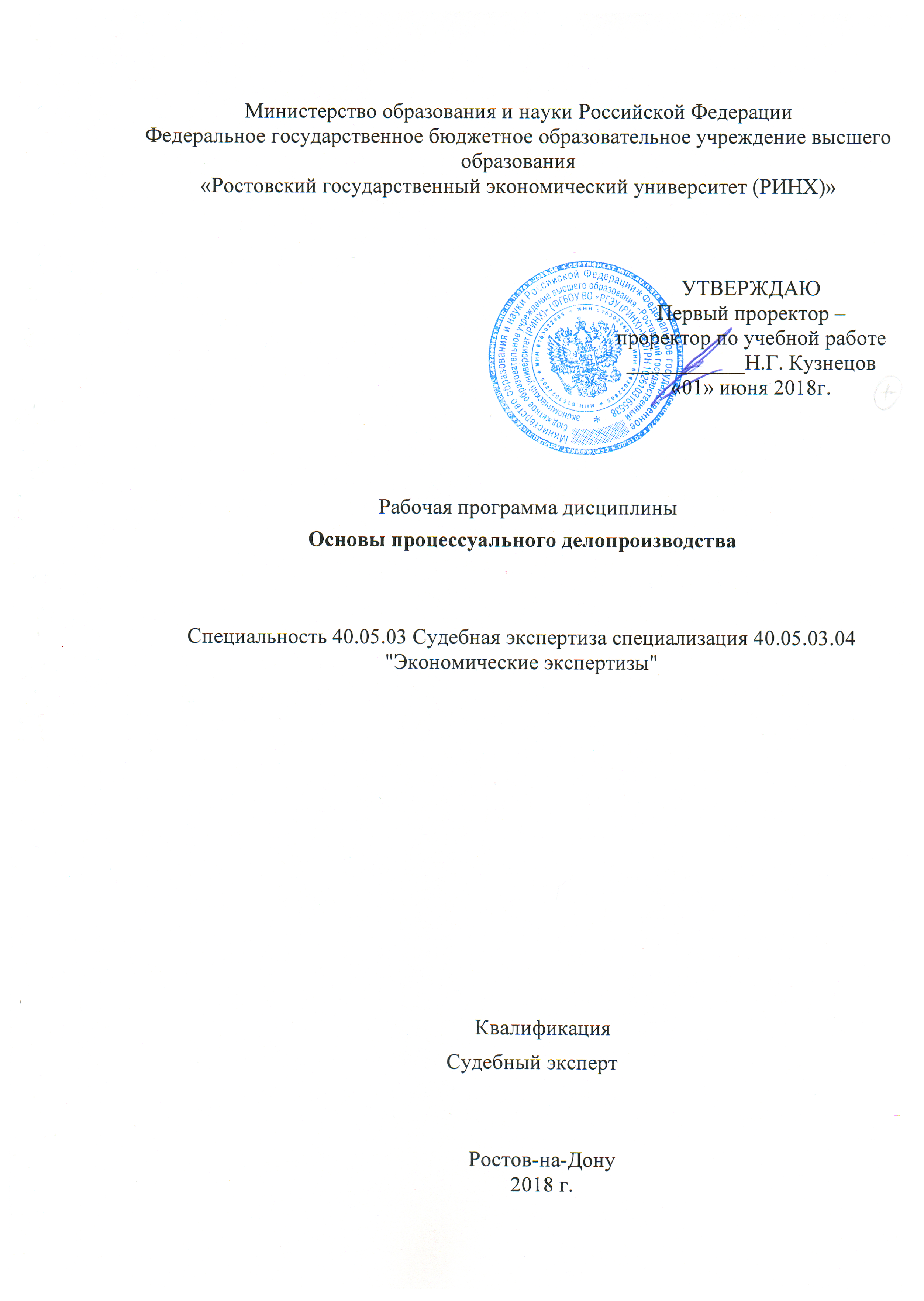 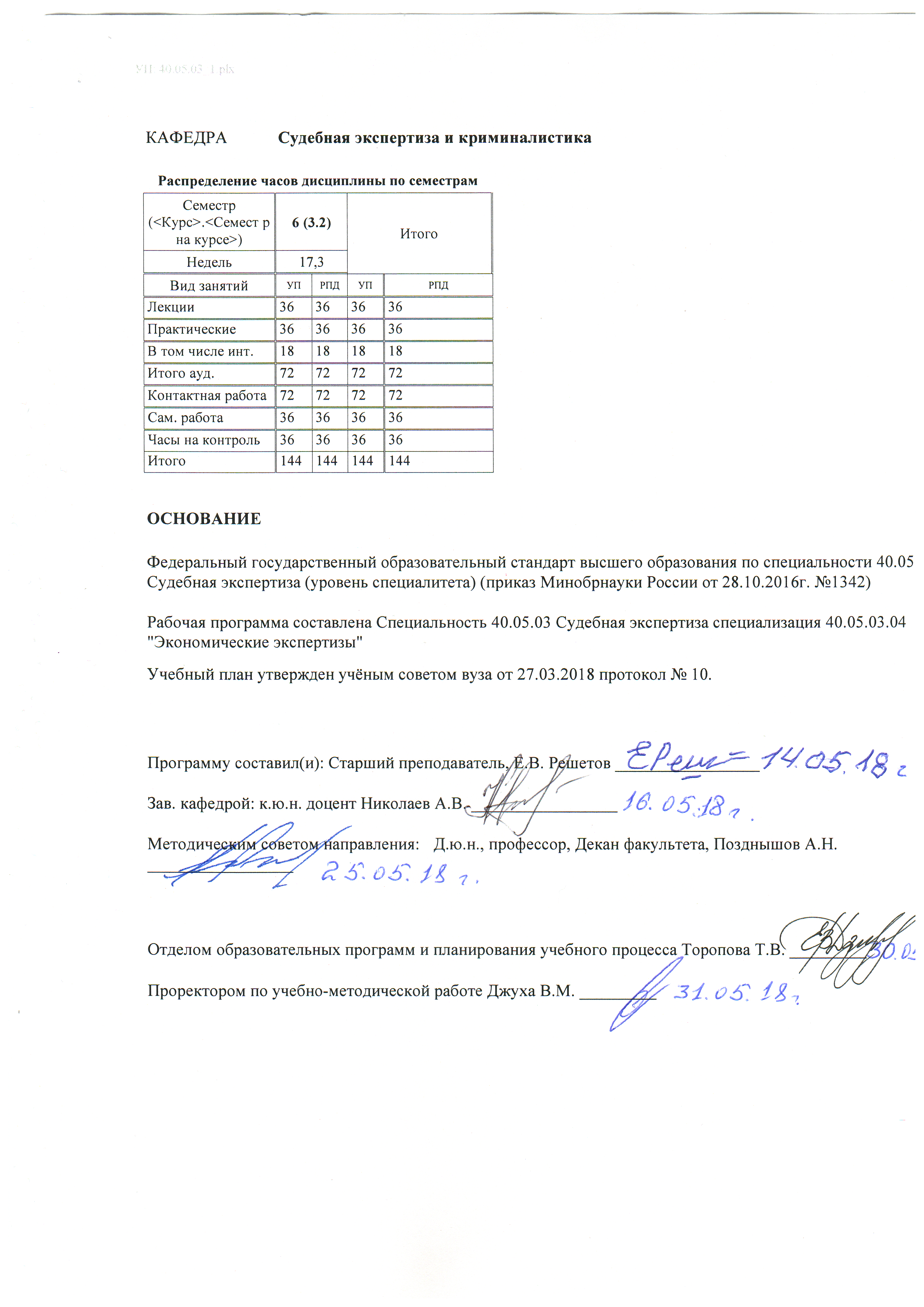 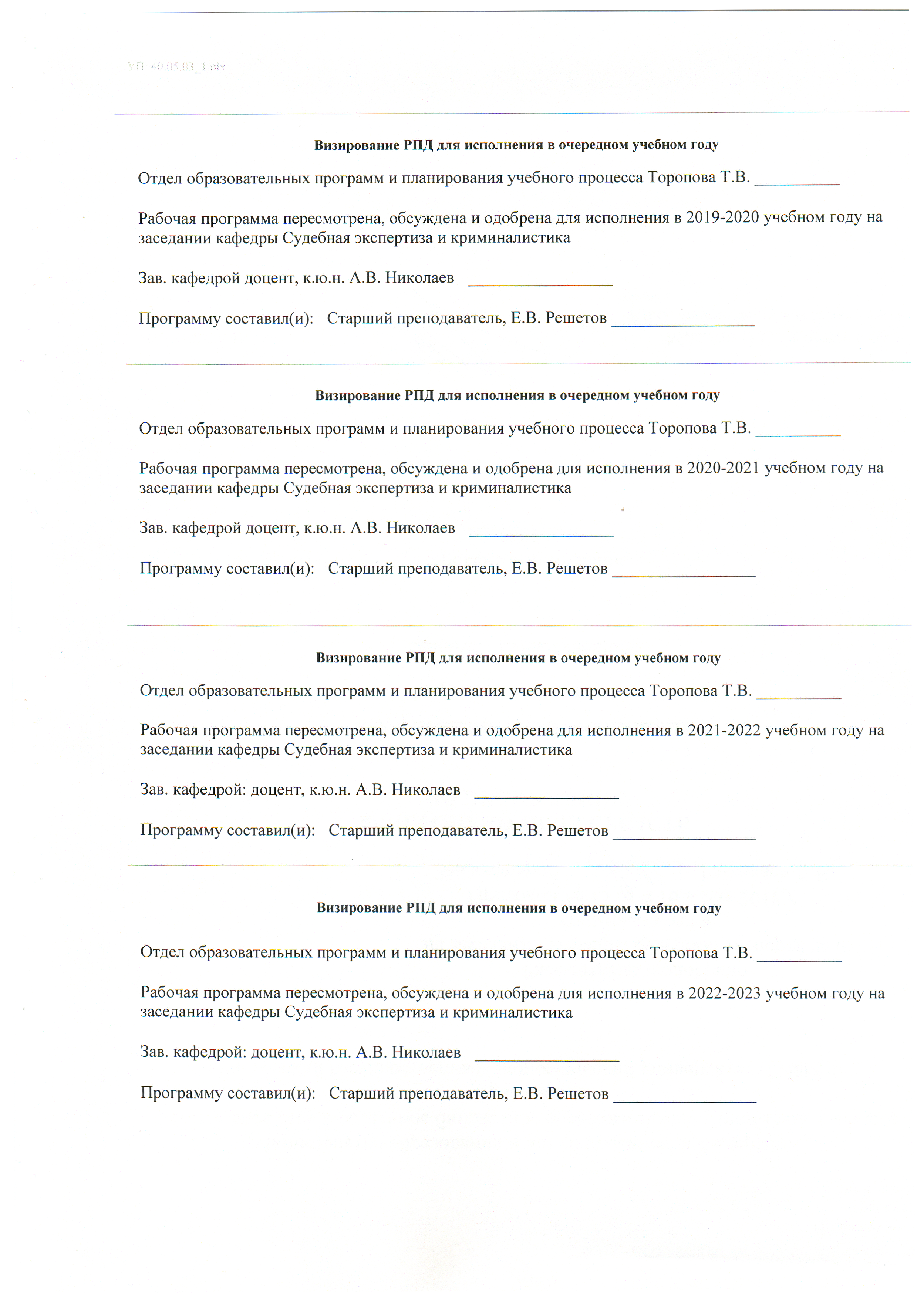 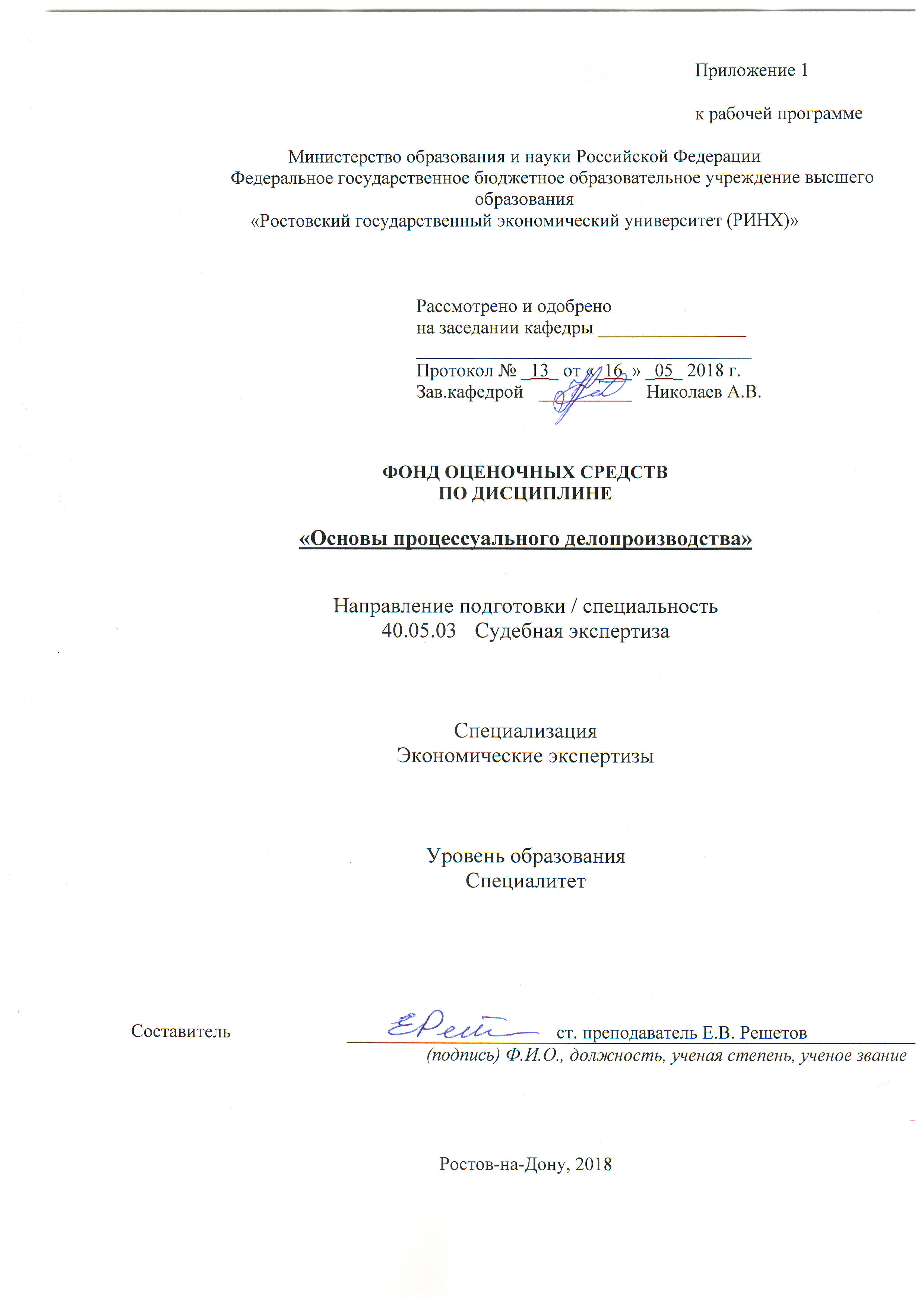 Оглавление1 Перечень компетенций с указанием этапов их формирования в процессе освоения образовательной программы	162 Паспорт фонда оценочных средств по дисциплине	163 Описание критериев оценивания компетенций на различных этапах их формирования, описание шкал оценивания	184 Типовые контрольные задания или иные материалы, необходимые для оценки знаний, умений, навыков и (или) опыта деятельности, характеризующих этапы формирования компетенций в процессе освоения образовательной программы	181. Перечень компетенций с указанием этапов их формирования в процессе освоения образовательной программы1.1 Перечень компетенций указан в п. 3. «Требования к результатам освоения дисциплины» рабочей программы дисциплины. 2.  Описание показателей и критериев оценивания компетенций на различных этапах их формирования, описание шкал оценивания  2.1 Показатели и критерии оценивания компетенций:  2.2 Шкалы оценивания:   Текущий контроль успеваемости и промежуточная аттестация осуществляется в рамках накопительной балльно-рейтинговой системы в 100-балльной шкале. «Студент считается аттестованным по дисциплине, если его оценка за семестр не менее 50 баллов (суммарно по контрольным точкам). При этом студенту выставляется семестровая оценка в 100-балльной шкале, характеризующей качество освоения студентом знаний, умений и компетенций по данной дисциплине». При этом оценке отлично (5) соответствует количество баллов от 84 до 100; хорошо (4) - 67–83 балла; удовлетворительно (3) - 50–66 баллов; неудовлетворительно (2) - 0–49 баллов.Студент, набравший количество баллов, соответствующее оценке «удовлетворительно», «хорошо» от экзамена освобождается, получив автоматически данную оценку. Оценку «отлично» необходимо подтвердить, явившись на экзамен. Если студент не согласен с баллами, соответствующими оценке «удовлетворительно» и «хорошо», выставленными ему в течение семестра преподавателем, то он имеет право прийти на экзамен. В этом случае набранные им баллы не учитываются и максимальное количество баллов, которое студент может набрать за промежуточную аттестацию по дисциплине  - 100 баллов. В течение семестра по каждой контрольной точке студент может набрать максимально 50 баллов, которые можно заработать следующим образом:За активную работу на семинарских занятиях студент может набрать – 2 балла.Баллы за самостоятельную работу начисляются за подготовку реферата - 0-5 баллов, доклада - 0-5 баллов, выполнение ситуационного задания по одной из тем - 0-5 баллов,Тестирование предполагает выполнение письменных контрольных работ по итогам освоения каждого модуля. Письменный контроль по итогам освоения модуля состоит из теоретических вопросов и задач.4 Типовые контрольные задания или иные материалы, необходимые для оценки знаний, умений, навыков и (или) опыта деятельности, характеризующих этапы формирования компетенций в процессе освоения образовательной программыМинистерство образования и науки Российской ФедерацииФедеральное государственное бюджетное образовательное учреждение высшего образования«Ростовский государственный экономический университет (РИНХ)»Кафедра  Судебной экспертизы и криминалистики (наименование кафедры)Вопросы к экзаменупо дисциплине  Процессуальные акты уголовного делопроизводства           (наименование дисциплины)Понятие и значение документирования на стадии предварительного                            следствия. Понятие и значение документирования на стадии судебного процесса.Понятие процессуального документа. Порядок оформления процессуальных документов на стадии судебного производства.Порядок оформления и документирования протокола осмотра места происшествия и осмотра вещественных доказательств. Порядок оформления и документирования протокола допроса потерпевшего, свидетеля, подозреваемого и обвиняемого. Порядок оформления и документирования протокола обыска и выемки. Порядок оформления и документирования протокола личного обыска и освидетельствования. Порядок оформления и документирования протокола опознания лица и предметов. Порядок оформления и документирования протокола следственного эксперимента. Понятие и виды оформления процессуальных документов на стадии предварительного следствия. Порядок оформления постановления о возбуждении уголовного дела и отказа в возбуждении уголовного дела.Порядок оформления постановления о признании потерпевшего и гражданского истца.Порядок оформления постановления о привлечении обвиняемого к уголовной ответственности.Порядок оформления постановлений о ходатайстве перед судом о производстве обыска, личного обыска, ареста на расчетные счета физических и юридических лиц.Порядок оформления постановления о назначении экспертиз, в том числе документальных ревизий.Порядок оформления постановлений о возбуждении ходатайства перед судом о заключении под стражу обвиняемого, под залог и домашний арест.Порядок оформления постановления об избрании меры пресечения несвязанного с лишением свободы.Порядок оформления постановления о продлении срока предварительного следствия и о продлении срока содержания обвиняемого под стражей.Порядок оформления постановления о приостановлении предварительного следствия.Порядок оформления постановления о возобновления предварительного следствия.Порядок оформления постановления о розыске обвиняемого.Порядок оформления постановления о прекращении уголовного дела и уголовного преследования.Порядок оформления обвинительного заключения и обвинительного акта.Порядок оформления судебных решений на обыск. Порядок оформления судебных решений о применении меры пресечения: заключения под стражу, домашний арест, залога и ареста на расчетный счет. Порядок оформления судебных слушаний и прений. Порядок оформления приговора и решений суда. Составитель ________________________ С.Г. Матинов                                                                              (подпись)«___» ______________ 2017 г.  Министерство образования и науки Российской ФедерацииФедеральное государственное бюджетное образовательное учреждение высшего образования«Ростовский государственный экономический университет (РИНХ)»Кафедра  Судебной экспертизы и криминалистики (наименование кафедры)ЭКЗАМЕНАЦИОННЫЙ БИЛЕТ №1 по дисциплине  Процессуальные акты уголовного делопроизводстваПонятие и значение документирования на стадии предварительного             следствия. Понятие и значение документирования на стадии судебного процесса.Составитель____________С.Г.Матинов                                                                                                                                                                            (подпись)                      Заведующий кафедрой    _____________________А.В.Николаев                                                                                                                                                                           (подпись)                      «___» ______________ 2017 г. Министерство образования и науки Российской ФедерацииФедеральное государственное бюджетное образовательное учреждение высшего образования«Ростовский государственный экономический университет (РИНХ)»Кафедра  Судебной экспертизы и криминалистики (наименование кафедры)ЭКЗАМЕНАЦИОННЫЙ БИЛЕТ №2 по дисциплине  Процессуальные акты уголовного делопроизводстваПонятие процессуального документа. Порядок оформления процессуальных документов на стадии судебного производства. Составитель____________С.Г.Матинов                                                                                                                                                                            (подпись)                      Заведующий кафедрой    _____________________А.В.Николаев                                                                                                                                                                           (подпись)                      «___» ______________ 2017 г. 	Министерство образования и науки Российской ФедерацииФедеральное государственное бюджетное образовательное учреждение высшего образования«Ростовский государственный экономический университет (РИНХ)»Кафедра  Судебной экспертизы и криминалистики (наименование кафедры)ЭКЗАМЕНАЦИОННЫЙ БИЛЕТ №3 по дисциплине  Процессуальные акты уголовного делопроизводстваПорядок оформления и документирования протокола осмотра места происшествия и осмотра вещественных доказательств. Порядок оформления и документирования протокола допроса потерпевшего, свидетеля, подозреваемого и обвиняемого. Составитель____________С.Г.Матинов                                                                                                                                                                            (подпись)                      Заведующий кафедрой    _____________________А.В.Николаев                                                                                                                                                                           (подпись)                      «___» ______________ 2017 г. 	Министерство образования и науки Российской ФедерацииФедеральное государственное бюджетное образовательное учреждение высшего образования«Ростовский государственный экономический университет (РИНХ)»Кафедра  Судебной экспертизы и криминалистики (наименование кафедры)ЭКЗАМЕНАЦИОННЫЙ БИЛЕТ №4по дисциплине  Процессуальные акты уголовного делопроизводстваПорядок оформления и документирования протокола обыска и выемки. Порядок оформления и документирования протокола личного обыска и освидетельствования.  Составитель____________С.Г.Матинов                                                                                                                                                                            (подпись)                      Заведующий кафедрой    _____________________А.В.Николаев                                                                                                                                                                           (подпись)                      «___» ______________ 2017 г. 	Министерство образования и науки Российской ФедерацииФедеральное государственное бюджетное образовательное учреждение высшего образования«Ростовский государственный экономический университет (РИНХ)»Кафедра  Судебной экспертизы и криминалистики (наименование кафедры)ЭКЗАМЕНАЦИОННЫЙ БИЛЕТ №5 по дисциплине  Процессуальные акты уголовного делопроизводстваПорядок оформления и документирования протокола опознания лица и предметов. Порядок оформления и документирования протокола следственного эксперимента. Составитель____________С.Г.Матинов                                                                                                                                                                            (подпись)                      Заведующий кафедрой    _____________________А.В.Николаев                                                                                                                                                                           (подпись)                      «___» ______________ 2017 г. 	Министерство образования и науки Российской ФедерацииФедеральное государственное бюджетное образовательное учреждение высшего образования«Ростовский государственный экономический университет (РИНХ)»Кафедра  Судебной экспертизы и криминалистики (наименование кафедры)ЭКЗАМЕНАЦИОННЫЙ БИЛЕТ №6по дисциплине  Процессуальные акты уголовного делопроизводстваПонятие и виды оформления процессуальных документов на стадии предварительного следствия. Порядок оформления постановления о возбуждении уголовного дела и отказа в возбуждении уголовного дела.Составитель____________С.Г.Матинов                                                                                                                                                                            (подпись)                      Заведующий кафедрой    _____________________А.В.Николаев                                                                                                                                                                           (подпись)                      «___» ______________ 2017 г. Министерство образования и науки Российской ФедерацииФедеральное государственное бюджетное образовательное учреждение высшего образования«Ростовский государственный экономический университет (РИНХ)»Кафедра  Судебной экспертизы и криминалистики (наименование кафедры)ЭКЗАМЕНАЦИОННЫЙ БИЛЕТ №7 по дисциплине  Процессуальные акты уголовного делопроизводстваПорядок оформления постановления о признании потерпевшего и гражданского истца.Порядок оформления постановления о привлечении обвиняемого к уголовной ответственности.Составитель____________С.Г.Матинов                                                                                                                                                                            (подпись)                      Заведующий кафедрой    _____________________А.В.Николаев                                                                                                                                                                           (подпись)                      «___» ______________ 2017 г. 	Министерство образования и науки Российской ФедерацииФедеральное государственное бюджетное образовательное учреждение высшего образования«Ростовский государственный экономический университет (РИНХ)»Кафедра  Процессуальные акты уголовного делопроизводства (наименование кафедры)ЭКЗАМЕНАЦИОННЫЙ БИЛЕТ №8 по дисциплине  Основы процессуального делопроизводстваПорядок оформления постановлений о ходатайстве перед судом о производстве обыска, личного обыска, ареста на расчетные счета физических и юридических лиц.Порядок оформления постановления о назначении экспертиз, в том числе документальных ревизий.Составитель____________С.Г.Матинов                                                                                                                                                                            (подпись)                      Заведующий кафедрой    _____________________А.В.Николаев                                                                                                                                                                           (подпись)                      «___» ______________ 2017 г. Министерство образования и науки Российской ФедерацииФедеральное государственное бюджетное образовательное учреждение высшего образования«Ростовский государственный экономический университет (РИНХ)»Кафедра  Судебной экспертизы и криминалистики (наименование кафедры)ЭКЗАМЕНАЦИОННЫЙ БИЛЕТ №9 по дисциплине  Процессуальные акты уголовного делопроизводстваПорядок оформления постановлений о возбуждении ходатайства перед судом о заключении под стражу обвиняемого, под залог и домашний арест.Порядок оформления постановления об избрании меры пресечения несвязанного с лишением свободы.Составитель____________С.Г. Матинов                                                                                                                                                                          (подпись)                      Заведующий кафедрой    _____________________А.В.Николаев                                                                                                                                                                           (подпись)                      «___» ______________ 2017 г. 	Министерство образования и науки Российской ФедерацииФедеральное государственное бюджетное образовательное учреждение высшего образования«Ростовский государственный экономический университет (РИНХ)»Кафедра  Судебной экспертизы и криминалистики (наименование кафедры)ЭКЗАМЕНАЦИОННЫЙ БИЛЕТ №10 по дисциплине  Процессуальные акты уголовного делопроизводстваПорядок оформления постановления о продлении срока предварительного следствия и о продлении срока содержания обвиняемого под стражей.Порядок оформления постановления о приостановлении предварительного следствия.Составитель____________С.Г.Матинов                                                                                                                                                                            (подпись)                      Заведующий кафедрой    _____________________А.В.Николаев                                                                                                                                                                           (подпись)                      «___» ______________ 2017 г. Министерство образования и науки Российской ФедерацииФедеральное государственное бюджетное образовательное учреждение высшего образования«Ростовский государственный экономический университет (РИНХ)»Кафедра  Судебной экспертизы и криминалистики (наименование кафедры)ЭКЗАМЕНАЦИОННЫЙ БИЛЕТ №11 по дисциплине  Процессуальные акты уголовного делопроизводстваПорядок оформления постановления о возобновления предварительного следствия.Порядок оформления постановления о розыске обвиняемого.Составитель____________С.Г.Матинов                                                                                                                                                                            (подпись)                      Заведующий кафедрой    _____________________А.В.Николаев                                                                                                                                                                           (подпись)                      «___» ______________ 2017 г. Министерство образования и науки Российской ФедерацииФедеральное государственное бюджетное образовательное учреждение высшего образования«Ростовский государственный экономический университет (РИНХ)»Кафедра  Судебной экспертизы и криминалистики (наименование кафедры)ЭКЗАМЕНАЦИОННЫЙ БИЛЕТ №12по дисциплине  Процессуальные акты уголовного делопроизводстваПорядок оформления постановления о прекращении уголовного дела и уголовного преследования.Порядок оформления обвинительного заключения и обвинительного акта.Составитель____________С.Г.Матинов                                                                                                                                                                            (подпись)                      Заведующий кафедрой    _____________________А.В.Николаев                                                                                                                                                                           (подпись)                      «___» ______________ 2017 г. Министерство образования и науки Российской ФедерацииФедеральное государственное бюджетное образовательное учреждение высшего образования«Ростовский государственный экономический университет (РИНХ)»Кафедра  Судебной экспертизы и криминалистики (наименование кафедры)ЭКЗАМЕНАЦИОННЫЙ БИЛЕТ №13 по дисциплине  Процессуальные акты уголовного делопроизводстваПорядок оформления судебных решений на обыск. Порядок оформления судебных решений о применении меры пресечения: заключения под стражу, домашний арест, залога и ареста на расчетный счет. Составитель____________С.Г.Матинов                                                                                                                                                                            (подпись)                      Заведующий кафедрой    _____________________А.В.Николаев                                                                                                                                                                           (подпись)                      «___» ______________ 2017 г. Министерство образования и науки Российской ФедерацииФедеральное государственное бюджетное образовательное учреждение высшего образования«Ростовский государственный экономический университет (РИНХ)»Кафедра  Судебной экспертизы и криминалистики (наименование кафедры)ЭКЗАМЕНАЦИОННЫЙ БИЛЕТ №14 по дисциплине  Процессуальные акты уголовного делопроизводстваПорядок оформления судебных слушаний и прений. Порядок оформления приговора и решений суда. Составитель____________С.Г.Матинов                                                                                                                                                                            (подпись)                      Заведующий кафедрой    _____________________А.В.Николаев                                                                                                                                                                           (подпись)                      «___» ______________ 2017 г. Критерии оценивания:-	оценка «отлично» выставляется обучающемуся, если студент демонстрирует полные и содержательные знания материала, усвоение взаимосвязи элементов системы публичного управления, их содержания, практику оперирования основными терминами и категориями публичного управления, используя научные точки зрения на обсуждаемые проблемы, умеет отстаивать свою позицию; допускается наличие неточностей в ответе, либо отсутствие ответов на отдельные дополнительные вопросы.-	  оценка «неудовлетворительно» выставляется обучающемуся, если он не отвечает на поставленный вопрос, не ориентируется в понятиях и категориях публичного управления, не демонстрирует знания основного учебно-программного материала.Министерство образования и науки Российской ФедерацииФедеральное государственное бюджетное образовательное учреждение высшего образования«Ростовский государственный экономический университет (РИНХ)»Кафедра судебной  экспертизы и криминалистики                  (наименование кафедры)Тесты письменные по дисциплине  Процессуальные акты уголовного делопроизводства                                       (наименование дисциплины)Банк тестов по модулям и (или) темамМодуль 1 «Теоретико-правые основы профессионального делопроизводства предварительного следствия и суда»1.Тестовое задание (вопрос):Понятие и значение документирования на стадии предварительного следствия. Понятие и значение документирования на стадии судебного процесса.2. Тестовое задание (вопрос):Понятие процессуального документа. Классификации видов документов. Понятие и виды служебных документов. Классификации документов.Модуль 2. «Виды следственных документов».1. Тестовое задание (вопрос):Порядок оформления и документирования протокола осмотра места происшествия и осмотра вещественных доказательств. Порядок оформления и документирования протокола допроса потерпевшего, свидетеля, подозреваемого и обвиняемого. Порядок оформления и документирования протокола обыска и выемки. Порядок оформления и документирования протокола личного обыска и освидетельствования. Порядок оформления и документирования протокола опознания лица и предметов. Порядок оформления и документирования протокола следственного эксперимента. 2. Тестовое задание (вопрос):Понятие и виды оформления процессуальных документов на стадии предварительного следствия. Порядок оформления постановления о возбуждении уголовного дела и отказа в возбуждении уголовного дела.Порядок оформления постановления о признании потерпевшего и гражданского истца.Порядок оформления постановления о привлечении обвиняемого к уголовной ответственности.Порядок оформления постановления о ходатайстве перед судом о производстве обыска, личного обыска, ареста на расчетные счета физических и юридических лиц.Порядок оформления постановления о назначении экспертиз, в том числе документальных ревизий.Порядок оформления постановления о возбуждении ходатайства перед судом о заключении под стражу обвиняемого, под залог и домашний арест.Порядок оформления постановления о продлении срока предварительного следствия и о продлении срока содержания обвиняемого под стражей.Порядок оформления постановлений о приостановлении предварительного следствия и возобновления предварительного следствияПорядок оформления постановления о розыске обвиняемого.Порядок оформления постановления о прекращении уголовного дела и уголовного преследования.Порядок оформления обвинительного заключения и обвинительного акта..3. Тестовое задание (вопрос):Порядок оформления судебных решений на обыск. Порядок оформления судебных решений о применении меры пресечения: заключения под стражу, домашний арест, залога и ареста на расчетный счет. Порядок оформления судебных слушаний и прений. Порядок оформления приговора и решений суда. 2. Инструкция по выполнениюДля проверки и последующего анализа своих знаний Вам предлагается пройти тестовые задания. На выполнение  тестовых заданий отводится 40 мин.Выполняйте задания в том порядке, в котором они представлены. Выбор правильных ответов осуществляется путем выбора правильных ответов из списка (обвести, зачеркнуть, поставить «галочку»). Постарайтесь выполнить как можно больше заданий и набрать наибольший результат. По завершении тестирования рассчитывается % правильных ответов. В результате Вы получаете оценку в баллах. При правильном выполнении 10 тестовых заданий максимально Вы можете набрать 10 баллов.3. Критерии оценки: 0-49% правильных ответов – «неудовлетворительно»50-67% правильных ответов – «удовлетворительно»68-84% правильных ответов - «хорошо»85-100 % правильных ответов - «отлично»Составитель _____________________С.Г. Матинов                                                                             (подпись)«___» ______________ 2017 г. Оформление задания для кейс-задачиМинистерство образования и науки Российской ФедерацииФедеральное государственное бюджетное образовательное учреждение высшего образования«Ростовский государственный экономический университет (РИНХ)»Кафедра Судебной экспертизы и криминалистики(наименование кафедры)                                                                  Кейс-задачапо дисциплине  Процессуальные акты уголовного делопроизводства(наименование дисциплины)Задание(я): - проведение экономической экспертизы (конкретная экономическая задача предоставляется в индивидуальном порядке)Инструкция и/или методические рекомендации по выполнению:проведение экспертного  исследования в соответствии с  действующим  законодательством РФ с  применением научно обоснованных методик исследования.Критерии оценки: - оценка «отлично» выставляется студенту, если  экспертиза выполнена, исследование проведено методически и процессуально на должном уровне; - оценка «неудовлетворительно» выставляется студенту, если  экспертиза не  выполнена, исследование не проведено Составитель ________________________ С.Г.Матинов                                                (подпись)«___» ______________ 2017 г. Оформление вопросов для коллоквиумов, собеседованияМинистерство образования и науки Российской ФедерацииФедеральное государственное бюджетное образовательное учреждение высшего образования«Ростовский государственный экономический университет (РИНХ)»Кафедра Судебной экспертизы и криминалистики           (наименование кафедры)Вопросы для коллоквиумов, собеседованияпо дисциплине  Процессуальные акты уголовного делопроизводства                                    (наименование дисциплины)            Модуль 1 «Теоретико-правые основы профессионального делопроизводства предварительного следствия и суда»Понятие процессуального документа.Классификации видов документов            Модуль 2. «Виды следственных документов».Виды следственных документов.Виды процессуальных документов на стадии предварительного следствия. Процессуальное оформление и документирование судебных решений.Критерии оценки:  оценка «отлично» выставляется обучающемуся, если он в полном объеме усвоил содержание соответствующих компетенций, демонстрирует глубокие исчерпывающие знания в объеме программы, использовал дополнительную научную литературу по теме, развернуто ответил на вопрос, аргументировано высказал свою точку зрения, сформулировал самостоятельные выводы.- оценка «хорошо» выставляется, если студент демонстрирует достаточно уверенные знания, усвоил материал раздела по всем вопросам в рамках лекций и основной учебной литературы, развернуто ответил на вопрос, аргументировано высказал свою точку зрения, сформулировал самостоятельные выводы.- оценка «удовлетворительно» ставится, если студент фрагментарно усвоил материал, недостаточно развернуто ответил на вопросы, не проявлял активность при обсуждении дискуссионных вопросов, не сформулировал самостоятельные выводы, допустил ошибки при ответе на вопрос.- оценка «неудовлетворительно» ставится, если студент не усвоил программу, не ответил ни на один вопрос, или ответил с грубыми ошибками, неуверенно отвечал на дополнительные и наводящие вопросы - оценка «отлично» выставляется студенту, если  участие в работе оценивается на уровне знания вопроса и грамотного изложения материала- оценка «не довлетворено» выставляется студенту, если  он не  принимал участия в работе Составитель ________________________ С.Г.Матинов                                                             (подпись)«___» ______________ 2017 г. Оформление тем для курсовых работ/ проектов(эссе, рефератов, докладов, сообщений)Министерство образования и науки Российской ФедерацииФедеральное государственное бюджетное образовательное учреждение высшего образования«Ростовский государственный экономический университет (РИНХ)»Кафедра судебной  экспертизы и криминалистики(наименование кафедры)Темы курсовых работ/ проектов(эссе, рефератов, докладов, сообщений)по дисциплине  Процессуальные акты уголовного делопроизводства                                        (наименование дисциплины)Понятие и значение документирования на стадии предварительного следствия. Понятие и значение документирования на стадии судебного процесса.Порядок оформления и документирования протокола осмотра места происшествия и осмотра вещественных доказательств. Порядок оформления и документирования протокола допроса потерпевшего, свидетеля, подозреваемого и обвиняемого. Порядок оформления и документирования протокола обыска, личного обыска и выемки. Порядок оформления и документирования протокола опознания лица и предметов. Порядок оформления и документирования протокола следственного эксперимента. Порядок оформления постановления о возбуждении уголовного дела и отказа в возбуждении уголовного дела.Порядок оформления постановления о признании потерпевшего и гражданского истца.Порядок оформления постановления о привлечении обвиняемого к уголовной ответственности.Порядок оформления постановлений о ходатайстве перед судом о производстве заключении под стражу обвиняемого, под залог и домашний арест, обыска, личного обыска, ареста на расчетные счета физических и юридических лиц.Порядок оформления постановления о назначении экспертиз, в том числе документальных ревизий.Порядок оформления постановлений о приостановлении предварительного следствия и возобновления предварительного следствияПорядок оформления постановления о розыске обвиняемого.Порядок оформления постановления о прекращении уголовного дела и уголовного преследования.Порядок оформления обвинительного заключения и обвинительного акта.Порядок оформления судебных решений на обыск. Порядок оформления судебных решений о применении меры пресечения: заключения под стражу, домашний арест, залога и ареста на расчетный счет. Порядок оформления судебных слушаний и прений. Порядок оформления приговора и решений суда.Порядок составления и оформления прокурорских документов на стадии предварительного следствия.  Методические рекомендации по написанию, требования к оформлению Методические рекомендации по выполнению рефератов, контрольных работ Реферат – это композиционно-организованное, обобщенное изложение содержания источника информации (в учебной ситуации - статей, монографий, материалов конференции, официальных документов и др., но не учебника по данной дисциплине). Тема реферата может быть предложена преподавателем или выбрана студентом из рабочей программы соответствующей дисциплины. Возможно, после консультации с преподавателем, обоснование и формулирование собственной темы. Тема реферата должна отражать проблему, которая достаточно хорошо исследована в науке. Как правило, внутри такой проблемы выбирается для анализа какой- либо единичный аспект. Тема реферата должна отражать проблему, которая достаточно хорошо исследована в науке. Как правило, внутри такой проблемы выбирается для анализа какой- либо единичный аспект. Целью реферата является изложение какого-либо вопроса на основе обобщения, анализа и синтеза одного или нескольких первоисточников. Принимая во внимание, что реферат - одна из форм интерпретации исходного текста одного или нескольких первоисточников, следует сформулировать задачу, стоящую перед студентами: создать новый текст на основе имеющихся текстов, т.е. текст о тексте. Новизна в данном случае подразумевает собственную систематизацию материала при сопоставлении различных точек зрения авторов и изложении наиболее существенных положений и выводов реферируемых источников. Написание реферата является необходимым и обязательным умением в процессе получения высшего профессионального образования. Формированию навыков должны способствовать знания о специфике реферата как научно-учебного жанра и соблюдения требований к его написанию. Требования к рефератам. Прежде всего следует помнить, что реферат не должен отражать субъективных взглядов референта (студента) на излагаемый вопрос, а также давать оценку тексту. Основными требованиями к реферату считаются: 1. информативность и полнота изложения основных идей первоисточника; 2. точность изложения взглядов автора - неискаженное фиксирование всех положений первичного текста, 3. объективность - реферат должен раскрывать концепции первоисточников с точки зрения их авторов; 4. изложение всего существенного; 5. изложение в логической последовательности в соответствии с обозначенной темой и составленным планом; 6. соблюдение единого стиля - использование литературного языка в его научно- стилевой разновидности; 7. корректность в характеристике авторского изложения материала. Виды рефератов. По характеру воспроизведения информации различают рефераты репродуктивные и продуктивные. Репродуктивные рефераты воспроизводят содержание первичного текста: - реферат-конспект содержит в обобщенном виде фактографическую информацию, иллюстративный материал, сведения о методах исследования, о полученных результатах и возможностях их применения; - реферат-резюме приводит только основные положения, тесно связанные с темой текста. Продуктивные рефераты предполагают критическое или творческое осмысление литературы: - реферат-обзор охватывает несколько первичных текстов, дает сопоставление разных точек зрения по конкретному вопросу; - реферат-доклад дает анализ информации, приведенной в первоисточниках, и объективную оценку состояния проблемы. По количеству реферируемых источников: - монографические – один первоисточник; - обзорные – несколько первичных текстов одной тематики. По читательскому назначению: - общие - характеристика содержания в целом; ориентация на широкую аудиторию; - специализированные - ориентация на специалистов. Этапы работы над рефератом. 1. Выбор темы. 2. Изучение основных источников по теме. 3. Составление библиографии. 4. Конспектирование необходимого материала или составление тезисов. 5. Систематизация зафиксированной и отобранной информации. 6. Определение основных понятий темы и анализируемых проблем. 7. Разработка логики исследования проблемы, составление плана. 8. Реализация плана, написание реферата. 9. Самоанализ, предполагающий оценку новизны, степени раскрытия сущности проблемы, обоснованности выбора источников и оценку объема реферата. 10. Проверка оформления списка литературы. 11. Редакторская правка текста. 12. Оформление реферата и проверка текста с точки зрения грамотности и стилистики. Структура реферата. В структуре реферата выделяются три основных компонента: библиографическое описание, собственно реферативный текст, справочный аппарат. Библиографическое описание предполагает характеристику имеющихся на эту тему работ, теорий; историографию вопроса; выделение конкретного вопроса (предмета исследования); обоснование использования избранных первоисточников; Собственно реферативный текст: Введение - обоснование актуальности темы, проблемы; предмет, цели и задачи реферируемой работы, предварительное формулирование выводов. Основная часть – содержание, представляющее собой осмысление текста, аналитико-синтетическое преобразование информации, соответствующей теме реферата. Основную часть рекомендуется разделить на два-три вопроса. В зависимости от сложности и многогранности темы, вопросы можно разделить на параграфы. Чрезмерное дробление вопросов или, наоборот, их отсутствие приводят к поверхностному изложению материала. Каждый вопрос должен заканчиваться промежуточным выводом и указывать на связь с последующим вопросом. Заключение - обобщение выводов автора, область применения результатов работы. Справочный аппарат: Список литературы - список использованных автором реферата работ (может состоят из одного и более изданий). Приложения (необязательная часть) - таблицы, схемы, графики, фотографии и т.д. Оформление реферата. Критерии оценки. Правила оформления реферата регламентированы. Объем - не более 10-15 стр. машинописного текста, напечатанного в формате Word; размер шрифта – 14; интервал – 1,5, формат бумаги А 4, сноски – постраничные, сплошные; поле (верхнее, нижнее, левое, правое) – 2 мм; выравнивание – по ширине; ориентация книжная; шрифт Times New Roman. Работа должна иметь поля; каждый раздел оформляется с новой страницы. Титульный лист оформляется в соответствии с установленной формой. На первой странице печатается план реферата, включающий в себя библиографическое описание; введение, разделы и параграфы основной части, раскрывающие суть работы, заключение; список литературы; приложения. В конце реферата представляется список использованной литературы с точным указанием авторов, названия, места и года ее издания. Критерии оценки реферата. 1. Степень раскрытия темы предполагает: - соответствие плана теме реферата; - соответствие содержания теме и плану реферата; - полноту и глубину раскрытия основных понятий; - обоснованность способов и методов работы с материалом; - умение работать с литературой, систематизировать и структурировать материал; - умение обобщать, делать выводы, сопоставлять различные точки зрения по рассматриваемому вопросу. 2. Обоснованность выбора источников оценивается: - полнотой использования работ по проблеме; - привлечением наиболее известных и новейших работ по проблеме (журнальные публикации, материалы сборников научных трудов и т.д.). 3. Соблюдение требований к оформлению определяется: - правильным оформлением ссылок на используемую литературу; - оценкой грамотности и культуры изложения; - владением терминологией и понятийным аппаратом проблемы; - соблюдением требований к объему реферата; - культурой оформления. Защита реферата Рефераты обычно представляются на заключительном этапе изучения дисциплины как результат итоговой самостоятельной работы студента. Защита реферата осуществляется или на аудиторных занятиях, предусмотренных учебным планом, или на экзамене как один из вопросов экзаменационного билета (последнее определяется преподавателем). Если реферат подразумевает публичную защиту, то выступающему следует заранее подготовиться к реферативному сообщению, а преподавателю и возможным оппонентам - ознакомиться с работой.Критерии оценки:   оценка «отлично» выставляется обучающемуся, если он в полном объеме усвоил содержание материала, продемонстрировал глубокие исчерпывающие знания в объеме темы, использовал дополнительную научную литературу по теме, аргументировано высказал свою точку зрения, сформулировал самостоятельные выводы.- оценка «хорошо» выставляется, если студент продемонстрировал достаточно уверенные знания, усвоил материал темы по всем вопросам в рамках лекций и основной учебной литературы, развернуто и аргументировано высказал свою точку зрения, сформулировал самостоятельные выводы.- оценка «удовлетворительно» ставится, если студент фрагментарно усвоил материал, недостаточно развернуто раскрыл поставленные в теме  задачи не сформулировал самостоятельные выводы, допустил ошибки при ответе на вопрос.- оценка «неудовлетворительно» ставится, если студент не выполнил работу или выполнил с грубыми ошибками, не в соответствии с темой.- оценка «зачтено» выставляется студенту, если  участие в работе оценивается на уровне знания темы и грамотного изложения материала- оценка «не зачтено» выставляется студенту, если  он не выполнил работуСоставитель __________________ С.Г.  Матинов                                                                                                                                          Заведующий кафедрой   _____________________ А.В. Николаев  «___»______________ 2017  г.4. Методические материалы, определяющие процедуры оценивания знаний, умений, навыков и (или) опыта деятельности, характеризующих этапы формирования компетенцийПроцедуры оценивания включают в себя текущий контроль и промежуточную аттестацию.Текущий контроль успеваемости проводится с использованием оценочных средств, представленных в п. 3 данного приложения. Результаты текущего контроля доводятся до сведения студентов до промежуточной аттестации.   	Промежуточная аттестация проводится в форме  экзамена. Экзамен проводится по расписанию экзаменационной сессии в письменном виде.  Количество вопросов в экзаменационном задании – 2.  Проверка ответов и объявление результатов производится в день экзамена.  Результаты аттестации заносятся в экзаменационную ведомость и зачетную книжку студента. Студенты, не прошедшие промежуточную аттестацию по графику сессии, должны ликвидировать задолженность в установленном порядке. 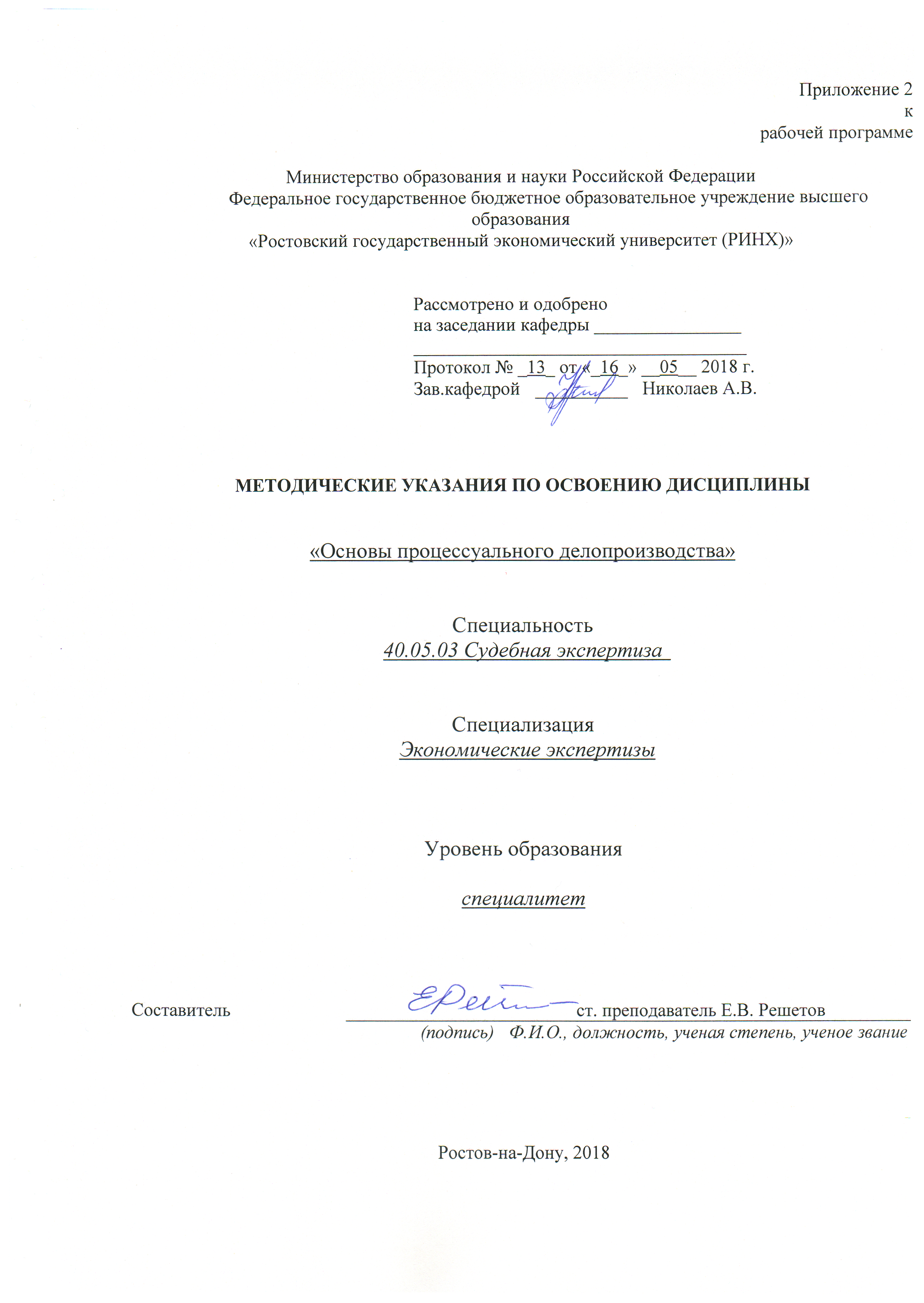 Методические  указания  по  освоению  дисциплины  «Основы процессуального делопроизводства» адресованы  студентам  очной формы обучения. Учебным планом по направлению подготовки Судебные экспертизы предусмотрены следующие виды занятий:- лекции;- практические занятия. В ходе лекционных занятий рассматриваются все темы программы, преподаватель излагает и разъясняет основные, наиболее сложные понятия темы, а также связанные с ней теоретические и практические проблемы, дает рекомендации на семинарское занятие и указания на самостоятельную работу, даются  рекомендации для самостоятельной работы и подготовке к практическим занятиям. В ходе практических занятий углубляются и закрепляются знания студентов  по  ряду  рассмотренных  на  лекциях  вопросов,  развиваются навыки, изучаются наиболее важные тем учебной дисциплины. Они служат для закрепления изученного материала, развития умений и навыков подготовки докладов, рефератов, приобретения опыта устных публичных выступлений, ведения дискуссии, аргументации и защиты выдвигаемых положений, а также для контроля преподавателем степени подготовленности студентов по изучаемой дисциплине.Семинар предполагает свободный обмен мнениями по избранной тематике. Он начинается со вступительного слова преподавателя, формулирующего цель занятия и характеризующего его основную проблематику. Затем, как правило, заслушиваются сообщения студентов. Обсуждение сообщения совмещается с рассмотрением намеченных вопросов. Сообщения, предполагающие анализ публикаций по отдельным вопросам семинара, заслушиваются обычно в середине занятия. Поощряется выдвижение и обсуждение альтернативных мнений. В заключительном слове преподаватель подводит итоги обсуждения и объявляет оценки выступавшим студентам. В целях контроля подготовленности студентов и привития им навыков краткого письменного изложения своих мыслей преподаватель в ходе семинарских занятий может осуществлять текущий контроль знаний в виде тестовых заданий.При подготовке к семинару студенты имеют возможность воспользоваться консультациями преподавателя. Кроме указанных тем студенты вправе, по согласованию с преподавателем, избирать и другие интересующие их темы.Качество учебной работы студентов преподаватель оценивает в конце семинара, выставляя в рабочий журнал текущие оценки. Студент имеет право ознакомиться с ними.При подготовке к практическим занятиям каждый студент должен:  – изучить рекомендованную учебную литературу;  – изучить конспекты лекций;  – подготовить ответы на все вопросы по изучаемой теме;  –письменно решить домашнее задание, рекомендованные преподавателем при изучении каждой темы.    По согласованию с  преподавателем  студент  может  подготовить реферат, доклад или сообщение по теме занятия. В процессе подготовки к практическим занятиям студенты  могут  воспользоваться  консультациями преподавателя.  Вопросы, не  рассмотренные  на  лекциях  и  практических занятиях, должны  быть  изучены  студентами  в  ходе  самостоятельной  работы. Контроль  самостоятельной  работы  студентов  над  учебной  программой курса  осуществляется  в  ходе   занятий методом  устного опроса  или  посредством  тестирования.  В  ходе  самостоятельной  работы  каждый  студент  обязан  прочитать  основную  и  по  возможности  дополнительную  литературу  по  изучаемой  теме,  дополнить  конспекты лекций  недостающим  материалом,  выписками  из  рекомендованных первоисточников.  Выделить  непонятные  термины,  найти  их  значение  в энциклопедических словарях.  Студент  должен  готовиться  к  предстоящему  лабораторному занятию  по  всем,  обозначенным  в  рабочей программе дисциплины вопросам.  При  реализации  различных  видов  учебной  работы  используются разнообразные (в т.ч. интерактивные) методы обучения, в частности: интерактивная доска для подготовки и проведения лекционных и семинарских занятий.  Для подготовки к занятиям, текущему контролю и промежуточной аттестации  студенты  могут  воспользоваться электронной библиотекой ВУЗа http://library.rsue.ru/ . Также обучающиеся могут  взять  на  дом необходимую  литературу  на  абонементе  вузовской библиотеки или воспользоваться читальными залами вуза.  Методические рекомендации по написанию письменных работ, требования к оформлению 1. Написанию работы предшествует внимательное изучение студентом рекомендованных источников. Целесообразно делать выписки из нормативных актов, книг, статей, помечать в черновике те страницы и издания, которые наиболее полезны при освещении соответствующих  вопросов.В тексте работы при ссылках на нормативный акт должна использоваться  последняя редакция документа.Следует иметь в виду, что иногда нормативный материал, используемый в учебниках, пособиях и научной литературе, к моменту подготовки студентом письменной работы оказывается утратившим силу.Недействующие нормативные акты не подлежат использованию, либо упоминаются с соответствующими оговорками. Таким образом, при работе с нормативно-правовой базой студент в первую очередь должен установить, является ли данный нормативно-правовой акт действующим в настоящее время, а также использовать последнюю редакцию документа.2. В процессе подготовки работы студент должен:а) всесторонне изучить определенную юридическую проблему, ее теоретические и практические аспекты;б) проанализировать научную литературу и нормативно-правовой материал по теме;в) при подготовке дипломной работы, собрать и обобщить с учетом темы юридическую практику (судебную, нотариальную, государственных органов контроля  и т. д.);г) выработать собственное суждение по соответствующей проблеме, отношение к существующим научным позициям, точкам зрения, юридической практике;д) по возможности сформулировать свои предложения по совершению юридической практики и законодательства.3. Содержание работы должно соответствовать ее теме и плану.4. Содержание ответов на поставленные вопросы должно быть полным, теоретически обоснованным и аргументированным, иметь связь с практической деятельностью. Ответы на вопросы должны быть логичными, сформулированы четко и ясно, по существу  поставленного вопроса. Не следует необоснованно увеличивать их объем, останавливаясь на второстепенных, прямо не относящихся к теме исследования,  аспектах. При формулировании собственных суждений следует избегать таких выражений, как «по моему мнению», «я думаю» и т.п., т е. писать от первого лица.5. При использовании в тексте ответа на вопрос цитат, норм правовых актов, заимствованных таблиц и схем следует руководствоваться правилами оформления сносок и ссылок на соответствующие источники. Сноски имеют постраничную нумерацию, то есть первая сноска  на каждой странице  нумеруется цифрой 1. Печатание сносок с использованием  сквозной нумерации  в конце работы не допускается. Заимствование текста без ссылки на источник цитирования, т.е. плагиат, не допускается и является основанием для направления работы на доработку.6. Если автор считает целесообразным в ходе ответа на поставленный вопрос использовать табличную или схематическую форму изложения материала, то должен руководствоваться правилами оформления таблиц и схем. Следует обратить внимание, что при использовании в работе статистического материала необходимо давать  текстовое объяснение.7. В конце работы автор может привести перечень условных обозначений, символов и специальных терминов только в том случае, если их общее число более 20  и каждое из них повторяется в тексте не менее трех раз.8. Текст работы печатается с одной стороны стандартного листа формата А4 через 1,5 интервала с выравниванием «по ширине», в том числе и при оформлении списков.  В текстовом редакторе «Microsoft Word»: стиль шрифта «Times New Roman», размер: «14», отступ абзаца – 1см (по линейке табуляции). Заголовки глав, параграфов, пунктов печатаются шрифтом с выделением «жирный», с выравниванием «по ширине» и с отступом абзаца указанного размера по первой строке. Точка в конце заголовка не ставится. В тексте работы запрещается использовать выделение «жирный» (кроме указанных заголовков), а также шрифт другого стиля. Каждая страница  должна быть оформлена с четким  соблюдением размера полей: слева - 30 мм, сверху - 20 мм, справа - 10 мм, снизу - 20 мм. 9. Курсовые и другие письменные работы, написанные от руки, либо оформленные в тетради, на проверку не принимаются.10. В работе используется сквозная нумерация страниц. Титульный лист считается первым, но не нумеруется. Нумерация страниц начинается с третьего листа работы – введения. Номера страниц проставляются в правом верхнем углу. 11. Работа должна быть выполнена грамотно и аккуратно, с обязательным соблюдением рекомендуемых правил и требований. Не допускаются произвольные сокращения слов, исправления и зачеркивания. Грамматические и стилистические ошибки снижают уровень оценки работы. Нарушение правил оформления работы является основанием для направления работы на доработку.УП: 40.05.03_1.plxУП: 40.05.03_1.plxУП: 40.05.03_1.plxстр. 41. ЦЕЛИ ОСВОЕНИЯ ДИСЦИПЛИНЫ1. ЦЕЛИ ОСВОЕНИЯ ДИСЦИПЛИНЫ1. ЦЕЛИ ОСВОЕНИЯ ДИСЦИПЛИНЫ1. ЦЕЛИ ОСВОЕНИЯ ДИСЦИПЛИНЫ1. ЦЕЛИ ОСВОЕНИЯ ДИСЦИПЛИНЫ1.1Цели: создать базу знаний студентов, заострить их внимание на актуальных вопросах ведения документационной организации управления; сформировать у студентов устойчивую систему знаний о документационной организации управления; показать студентам, что само правило составления и хранения документов находится в неразрывной связи с практикой применения документации управления; ознакомить студентов с правовыми категориями, научными взглядами и концепциями, характерными для науки делопроизводства; научить студентов соединять знания, полученные в ходе изучения других общепрофессиональных и специальных дисциплин учебного плана, в единый комплекс; обеспечение понимания студентами сути правовых норм, существующих в законодательстве о делопроизводстве, и развитие навыков их квалифицированного применения на практике; получение практических навыков эффективного применения нормативно-правового материала и приобретенных теоретических знаний  к конкретным ситуациям, возникающим в сфере делопроизводства.Цели: создать базу знаний студентов, заострить их внимание на актуальных вопросах ведения документационной организации управления; сформировать у студентов устойчивую систему знаний о документационной организации управления; показать студентам, что само правило составления и хранения документов находится в неразрывной связи с практикой применения документации управления; ознакомить студентов с правовыми категориями, научными взглядами и концепциями, характерными для науки делопроизводства; научить студентов соединять знания, полученные в ходе изучения других общепрофессиональных и специальных дисциплин учебного плана, в единый комплекс; обеспечение понимания студентами сути правовых норм, существующих в законодательстве о делопроизводстве, и развитие навыков их квалифицированного применения на практике; получение практических навыков эффективного применения нормативно-правового материала и приобретенных теоретических знаний  к конкретным ситуациям, возникающим в сфере делопроизводства.Цели: создать базу знаний студентов, заострить их внимание на актуальных вопросах ведения документационной организации управления; сформировать у студентов устойчивую систему знаний о документационной организации управления; показать студентам, что само правило составления и хранения документов находится в неразрывной связи с практикой применения документации управления; ознакомить студентов с правовыми категориями, научными взглядами и концепциями, характерными для науки делопроизводства; научить студентов соединять знания, полученные в ходе изучения других общепрофессиональных и специальных дисциплин учебного плана, в единый комплекс; обеспечение понимания студентами сути правовых норм, существующих в законодательстве о делопроизводстве, и развитие навыков их квалифицированного применения на практике; получение практических навыков эффективного применения нормативно-правового материала и приобретенных теоретических знаний  к конкретным ситуациям, возникающим в сфере делопроизводства.Цели: создать базу знаний студентов, заострить их внимание на актуальных вопросах ведения документационной организации управления; сформировать у студентов устойчивую систему знаний о документационной организации управления; показать студентам, что само правило составления и хранения документов находится в неразрывной связи с практикой применения документации управления; ознакомить студентов с правовыми категориями, научными взглядами и концепциями, характерными для науки делопроизводства; научить студентов соединять знания, полученные в ходе изучения других общепрофессиональных и специальных дисциплин учебного плана, в единый комплекс; обеспечение понимания студентами сути правовых норм, существующих в законодательстве о делопроизводстве, и развитие навыков их квалифицированного применения на практике; получение практических навыков эффективного применения нормативно-правового материала и приобретенных теоретических знаний  к конкретным ситуациям, возникающим в сфере делопроизводства.1.2Задачи: изучение норм, регулирующих деятельность документационной организации управления (ДОУ); формирование у студентов устойчивой системы знаний о документационной организации управления; демонстрация студентам неразрывной связи документационной организации управления с практикой применения документации; изучение правовых  категорий, научных взглядов и концепций, характерных для науки делопроизводства; соединение знаний, полученных в ходе изучения других общепрофессиональных и специальных дисциплин учебного плана, в единый комплекс; обеспечение понимания студентами сути правовых норм, существующих в законодательстве о документационной организации управления и развитие навыков их квалифицированного применения на практике; закрепление знаний, полученных в рамках изучения общепрофессиональных специальных дисциплин, посвященных документационной организации управления.Задачи: изучение норм, регулирующих деятельность документационной организации управления (ДОУ); формирование у студентов устойчивой системы знаний о документационной организации управления; демонстрация студентам неразрывной связи документационной организации управления с практикой применения документации; изучение правовых  категорий, научных взглядов и концепций, характерных для науки делопроизводства; соединение знаний, полученных в ходе изучения других общепрофессиональных и специальных дисциплин учебного плана, в единый комплекс; обеспечение понимания студентами сути правовых норм, существующих в законодательстве о документационной организации управления и развитие навыков их квалифицированного применения на практике; закрепление знаний, полученных в рамках изучения общепрофессиональных специальных дисциплин, посвященных документационной организации управления.Задачи: изучение норм, регулирующих деятельность документационной организации управления (ДОУ); формирование у студентов устойчивой системы знаний о документационной организации управления; демонстрация студентам неразрывной связи документационной организации управления с практикой применения документации; изучение правовых  категорий, научных взглядов и концепций, характерных для науки делопроизводства; соединение знаний, полученных в ходе изучения других общепрофессиональных и специальных дисциплин учебного плана, в единый комплекс; обеспечение понимания студентами сути правовых норм, существующих в законодательстве о документационной организации управления и развитие навыков их квалифицированного применения на практике; закрепление знаний, полученных в рамках изучения общепрофессиональных специальных дисциплин, посвященных документационной организации управления.Задачи: изучение норм, регулирующих деятельность документационной организации управления (ДОУ); формирование у студентов устойчивой системы знаний о документационной организации управления; демонстрация студентам неразрывной связи документационной организации управления с практикой применения документации; изучение правовых  категорий, научных взглядов и концепций, характерных для науки делопроизводства; соединение знаний, полученных в ходе изучения других общепрофессиональных и специальных дисциплин учебного плана, в единый комплекс; обеспечение понимания студентами сути правовых норм, существующих в законодательстве о документационной организации управления и развитие навыков их квалифицированного применения на практике; закрепление знаний, полученных в рамках изучения общепрофессиональных специальных дисциплин, посвященных документационной организации управления.2. МЕСТО ДИСЦИПЛИНЫ В СТРУКТУРЕ ОБРАЗОВАТЕЛЬНОЙ ПРОГРАММЫ2. МЕСТО ДИСЦИПЛИНЫ В СТРУКТУРЕ ОБРАЗОВАТЕЛЬНОЙ ПРОГРАММЫ2. МЕСТО ДИСЦИПЛИНЫ В СТРУКТУРЕ ОБРАЗОВАТЕЛЬНОЙ ПРОГРАММЫ2. МЕСТО ДИСЦИПЛИНЫ В СТРУКТУРЕ ОБРАЗОВАТЕЛЬНОЙ ПРОГРАММЫ2. МЕСТО ДИСЦИПЛИНЫ В СТРУКТУРЕ ОБРАЗОВАТЕЛЬНОЙ ПРОГРАММЫЦикл (раздел) ООП:Цикл (раздел) ООП:Б1.В.ДВ.05Б1.В.ДВ.05Б1.В.ДВ.052.1Требования к предварительной подготовке обучающегося:Требования к предварительной подготовке обучающегося:Требования к предварительной подготовке обучающегося:Требования к предварительной подготовке обучающегося:2.1.1Необходимыми условиями для успешного освоения дисциплины являются навыки, знания и умения, полученные в результате изучения дисциплин: Методы научных исследований, Криминалистическая регистрация, Уголовный процессНеобходимыми условиями для успешного освоения дисциплины являются навыки, знания и умения, полученные в результате изучения дисциплин: Методы научных исследований, Криминалистическая регистрация, Уголовный процессНеобходимыми условиями для успешного освоения дисциплины являются навыки, знания и умения, полученные в результате изучения дисциплин: Методы научных исследований, Криминалистическая регистрация, Уголовный процессНеобходимыми условиями для успешного освоения дисциплины являются навыки, знания и умения, полученные в результате изучения дисциплин: Методы научных исследований, Криминалистическая регистрация, Уголовный процесс2.2Дисциплины и практики, для которых освоение данной дисциплины (модуля) необходимо как предшествующее:Дисциплины и практики, для которых освоение данной дисциплины (модуля) необходимо как предшествующее:Дисциплины и практики, для которых освоение данной дисциплины (модуля) необходимо как предшествующее:Дисциплины и практики, для которых освоение данной дисциплины (модуля) необходимо как предшествующее:2.2.1Гражданский процессГражданский процессГражданский процессГражданский процесс2.2.2Административное правоАдминистративное правоАдминистративное правоАдминистративное право2.2.3Основы процессуального делопроизводстваОсновы процессуального делопроизводстваОсновы процессуального делопроизводстваОсновы процессуального делопроизводства2.2.4Практика по получению профессиональных умений и опыта профессиональной деятельностиПрактика по получению профессиональных умений и опыта профессиональной деятельностиПрактика по получению профессиональных умений и опыта профессиональной деятельностиПрактика по получению профессиональных умений и опыта профессиональной деятельности2.2.5Проблемные вопросы криминалистикиПроблемные вопросы криминалистикиПроблемные вопросы криминалистикиПроблемные вопросы криминалистики2.2.6Современные концепции развития криминалистической наукиСовременные концепции развития криминалистической наукиСовременные концепции развития криминалистической наукиСовременные концепции развития криминалистической науки2.2.7Трасология и трасологическая экспертизаТрасология и трасологическая экспертизаТрасология и трасологическая экспертизаТрасология и трасологическая экспертиза2.2.8Юридическая психологияЮридическая психологияЮридическая психологияЮридическая психология2.2.9Методика расследования отдельных видов преступленийМетодика расследования отдельных видов преступленийМетодика расследования отдельных видов преступленийМетодика расследования отдельных видов преступлений3. ТРЕБОВАНИЯ К РЕЗУЛЬТАТАМ ОСВОЕНИЯ ДИСЦИПЛИНЫ3. ТРЕБОВАНИЯ К РЕЗУЛЬТАТАМ ОСВОЕНИЯ ДИСЦИПЛИНЫ3. ТРЕБОВАНИЯ К РЕЗУЛЬТАТАМ ОСВОЕНИЯ ДИСЦИПЛИНЫ3. ТРЕБОВАНИЯ К РЕЗУЛЬТАТАМ ОСВОЕНИЯ ДИСЦИПЛИНЫ3. ТРЕБОВАНИЯ К РЕЗУЛЬТАТАМ ОСВОЕНИЯ ДИСЦИПЛИНЫОК-7:      способностью к логическому мышлению, аргументированно и ясно строить устную и письменную речь, вести полемику и дискуссииОК-7:      способностью к логическому мышлению, аргументированно и ясно строить устную и письменную речь, вести полемику и дискуссииОК-7:      способностью к логическому мышлению, аргументированно и ясно строить устную и письменную речь, вести полемику и дискуссииОК-7:      способностью к логическому мышлению, аргументированно и ясно строить устную и письменную речь, вести полемику и дискуссииОК-7:      способностью к логическому мышлению, аргументированно и ясно строить устную и письменную речь, вести полемику и дискуссииЗнать:Знать:Знать:Знать:Знать:- структуру и содержание культуры мышления;- формально-логические, языковые, содержательно-методологические и этнические требования и нормы, предъявляемые к интеллектуальной деятельности человека;- способы восприятия, анализа, сопоставления, сравнения, обобщения информации;- структурно-содержательные особенности информации (устная, письменная, текстовая, контекстная, вербальная, невербальная);- роль развитости культуры мышления личности в процессе ее социализации и самореализации;- имеет представление о процедуре целеполагания как процессе постепенной детализации требуемого результата в практической деятельности- структуру и содержание культуры мышления;- формально-логические, языковые, содержательно-методологические и этнические требования и нормы, предъявляемые к интеллектуальной деятельности человека;- способы восприятия, анализа, сопоставления, сравнения, обобщения информации;- структурно-содержательные особенности информации (устная, письменная, текстовая, контекстная, вербальная, невербальная);- роль развитости культуры мышления личности в процессе ее социализации и самореализации;- имеет представление о процедуре целеполагания как процессе постепенной детализации требуемого результата в практической деятельности- структуру и содержание культуры мышления;- формально-логические, языковые, содержательно-методологические и этнические требования и нормы, предъявляемые к интеллектуальной деятельности человека;- способы восприятия, анализа, сопоставления, сравнения, обобщения информации;- структурно-содержательные особенности информации (устная, письменная, текстовая, контекстная, вербальная, невербальная);- роль развитости культуры мышления личности в процессе ее социализации и самореализации;- имеет представление о процедуре целеполагания как процессе постепенной детализации требуемого результата в практической деятельности- структуру и содержание культуры мышления;- формально-логические, языковые, содержательно-методологические и этнические требования и нормы, предъявляемые к интеллектуальной деятельности человека;- способы восприятия, анализа, сопоставления, сравнения, обобщения информации;- структурно-содержательные особенности информации (устная, письменная, текстовая, контекстная, вербальная, невербальная);- роль развитости культуры мышления личности в процессе ее социализации и самореализации;- имеет представление о процедуре целеполагания как процессе постепенной детализации требуемого результата в практической деятельности- структуру и содержание культуры мышления;- формально-логические, языковые, содержательно-методологические и этнические требования и нормы, предъявляемые к интеллектуальной деятельности человека;- способы восприятия, анализа, сопоставления, сравнения, обобщения информации;- структурно-содержательные особенности информации (устная, письменная, текстовая, контекстная, вербальная, невербальная);- роль развитости культуры мышления личности в процессе ее социализации и самореализации;- имеет представление о процедуре целеполагания как процессе постепенной детализации требуемого результата в практической деятельностиУметь:Уметь:Уметь:Уметь:Уметь:-  воспринимать, анализировать, сопоставлять, обобщать информацию;- ставить цели и выбирать пути их достижения, опираясь на предметные и нравственные знания;- рассуждать логично, критично, аргументировано-  воспринимать, анализировать, сопоставлять, обобщать информацию;- ставить цели и выбирать пути их достижения, опираясь на предметные и нравственные знания;- рассуждать логично, критично, аргументировано-  воспринимать, анализировать, сопоставлять, обобщать информацию;- ставить цели и выбирать пути их достижения, опираясь на предметные и нравственные знания;- рассуждать логично, критично, аргументировано-  воспринимать, анализировать, сопоставлять, обобщать информацию;- ставить цели и выбирать пути их достижения, опираясь на предметные и нравственные знания;- рассуждать логично, критично, аргументировано-  воспринимать, анализировать, сопоставлять, обобщать информацию;- ставить цели и выбирать пути их достижения, опираясь на предметные и нравственные знания;- рассуждать логично, критично, аргументированоВладеть:Владеть:Владеть:Владеть:Владеть:УП: 40.05.03_1.plxстр. 5- основными приемами мыслительной деятельности (обобщением, систематизацией, классификацией, конкретизацией, сравнением, сопоставлением и т.п.)- навыками формулирования целей,  генерации и оценки вариантов ее достижения, определения необходимых ресурсов и построения плана действий- основными приемами мыслительной деятельности (обобщением, систематизацией, классификацией, конкретизацией, сравнением, сопоставлением и т.п.)- навыками формулирования целей,  генерации и оценки вариантов ее достижения, определения необходимых ресурсов и построения плана действий- основными приемами мыслительной деятельности (обобщением, систематизацией, классификацией, конкретизацией, сравнением, сопоставлением и т.п.)- навыками формулирования целей,  генерации и оценки вариантов ее достижения, определения необходимых ресурсов и построения плана действийОК-10:      способностью осуществлять письменную и устную коммуникацию на русском языкеОК-10:      способностью осуществлять письменную и устную коммуникацию на русском языкеОК-10:      способностью осуществлять письменную и устную коммуникацию на русском языкеЗнать:Знать:Знать:- основные правила, понятия и категории языка, на котором ведется преподавание;- специфику устной  и письменной речи;- правила орфографии и орфоэпии- основные правила, понятия и категории языка, на котором ведется преподавание;- специфику устной  и письменной речи;- правила орфографии и орфоэпии- основные правила, понятия и категории языка, на котором ведется преподавание;- специфику устной  и письменной речи;- правила орфографии и орфоэпииУметь:Уметь:Уметь:- проявлять логическую связность мышления;- применять логически верные и аргументированные слова для построения своей устной и письменной речи;- устанавливать причинно-следственную связь смысловых элементов в тексте;- компоновать и систематизировать материал для выражения своих мыслей- проявлять логическую связность мышления;- применять логически верные и аргументированные слова для построения своей устной и письменной речи;- устанавливать причинно-следственную связь смысловых элементов в тексте;- компоновать и систематизировать материал для выражения своих мыслей- проявлять логическую связность мышления;- применять логически верные и аргументированные слова для построения своей устной и письменной речи;- устанавливать причинно-следственную связь смысловых элементов в тексте;- компоновать и систематизировать материал для выражения своих мыслейВладеть:Владеть:Владеть:- навыками составления текстов на профессиональную тематику;- навыками решения логических задач построения устной и письменной речи- навыками составления текстов на профессиональную тематику;- навыками решения логических задач построения устной и письменной речи- навыками составления текстов на профессиональную тематику;- навыками решения логических задач построения устной и письменной речиПК-5: способностью применять познания в области уголовного права и уголовного процессаПК-5: способностью применять познания в области уголовного права и уголовного процессаПК-5: способностью применять познания в области уголовного права и уголовного процессаЗнать:Знать:Знать:- основные положения уголовного и уголовно-процессуального права, которые включают в себя понятия, назначение и задачи, источники, принципы материально-правовых и процессуальных правоотношений;- основные проблемы, выделяемые в применении уголовного и уголовно-процессуального права на современном  этапе;- место и роль специалиста и эксперта в уголовном судопроизводстве;- ответственность специалиста и эксперта согласно нормам уголовного права за заведомо ложное суждение и заключение- основные положения уголовного и уголовно-процессуального права, которые включают в себя понятия, назначение и задачи, источники, принципы материально-правовых и процессуальных правоотношений;- основные проблемы, выделяемые в применении уголовного и уголовно-процессуального права на современном  этапе;- место и роль специалиста и эксперта в уголовном судопроизводстве;- ответственность специалиста и эксперта согласно нормам уголовного права за заведомо ложное суждение и заключение- основные положения уголовного и уголовно-процессуального права, которые включают в себя понятия, назначение и задачи, источники, принципы материально-правовых и процессуальных правоотношений;- основные проблемы, выделяемые в применении уголовного и уголовно-процессуального права на современном  этапе;- место и роль специалиста и эксперта в уголовном судопроизводстве;- ответственность специалиста и эксперта согласно нормам уголовного права за заведомо ложное суждение и заключениеУметь:Уметь:Уметь:- анализировать правовые нормы, регулирующие уголовно-правовые и уголовнопроцессуальные  правоотношения;- анализировать судебную  практику;- составлять процессуальные документы, относящиеся к экспертному обеспечению уголовного судопроизводства;- анализировать правовые нормы, регулирующие уголовно-правовые и уголовнопроцессуальные  правоотношения;- анализировать судебную  практику;- составлять процессуальные документы, относящиеся к экспертному обеспечению уголовного судопроизводства;- анализировать правовые нормы, регулирующие уголовно-правовые и уголовнопроцессуальные  правоотношения;- анализировать судебную  практику;- составлять процессуальные документы, относящиеся к экспертному обеспечению уголовного судопроизводства;Владеть:Владеть:Владеть:- способностью применять на практике знания теоретических, методических, процессуальных и организационных основ судебной экспертизы и криминалистики при производстве судебных экспертиз и исследований- способностью применять на практике знания теоретических, методических, процессуальных и организационных основ судебной экспертизы и криминалистики при производстве судебных экспертиз и исследований- способностью применять на практике знания теоретических, методических, процессуальных и организационных основ судебной экспертизы и криминалистики при производстве судебных экспертиз и исследованийПК-9: способностью соблюдать в профессиональной деятельности требования правовых актов в области защиты государственной тайны и информационной безопасности, обеспечивать соблюдение режима секретностиПК-9: способностью соблюдать в профессиональной деятельности требования правовых актов в области защиты государственной тайны и информационной безопасности, обеспечивать соблюдение режима секретностиПК-9: способностью соблюдать в профессиональной деятельности требования правовых актов в области защиты государственной тайны и информационной безопасности, обеспечивать соблюдение режима секретностиЗнать:Знать:Знать:- сущность и содержание основных понятий, категорий и институтов дисциплин, способствующих формированию достаточного уровня профессионального правосознания в области защиты государственной тайны и информационной безопасности, обеспечения режима секретности;- содержание должностных обязанностей по обеспечению законности, правопорядка, безопасности государства;- меры юридической ответственности, которые могут применяться в случае совершения правонарушений в области защиты государственной тайны и информационной безопасности, обеспечивать соблюдения режима секретности- сущность и содержание основных понятий, категорий и институтов дисциплин, способствующих формированию достаточного уровня профессионального правосознания в области защиты государственной тайны и информационной безопасности, обеспечения режима секретности;- содержание должностных обязанностей по обеспечению законности, правопорядка, безопасности государства;- меры юридической ответственности, которые могут применяться в случае совершения правонарушений в области защиты государственной тайны и информационной безопасности, обеспечивать соблюдения режима секретности- сущность и содержание основных понятий, категорий и институтов дисциплин, способствующих формированию достаточного уровня профессионального правосознания в области защиты государственной тайны и информационной безопасности, обеспечения режима секретности;- содержание должностных обязанностей по обеспечению законности, правопорядка, безопасности государства;- меры юридической ответственности, которые могут применяться в случае совершения правонарушений в области защиты государственной тайны и информационной безопасности, обеспечивать соблюдения режима секретностиУметь:Уметь:Уметь:- демонстрировать профессиональные стандарты поведения; действовать в соответствии с должностными инструкциями;- придерживаться требований правовых актов, должностных инструкций, правовых норм в области защиты государственной тайны и информационной безопасности, обеспечения режима секретности не только в обычных, но и в экстремальных условиях профессиональной деятельности;- отличать правомерное и неправомерное поведение в области защиты государственной тайны и информационной безопасности- демонстрировать профессиональные стандарты поведения; действовать в соответствии с должностными инструкциями;- придерживаться требований правовых актов, должностных инструкций, правовых норм в области защиты государственной тайны и информационной безопасности, обеспечения режима секретности не только в обычных, но и в экстремальных условиях профессиональной деятельности;- отличать правомерное и неправомерное поведение в области защиты государственной тайны и информационной безопасности- демонстрировать профессиональные стандарты поведения; действовать в соответствии с должностными инструкциями;- придерживаться требований правовых актов, должностных инструкций, правовых норм в области защиты государственной тайны и информационной безопасности, обеспечения режима секретности не только в обычных, но и в экстремальных условиях профессиональной деятельности;- отличать правомерное и неправомерное поведение в области защиты государственной тайны и информационной безопасностиВладеть:Владеть:Владеть:- способностью применять на практике имеющиеся профессиональные знания, поддерживать уровень своих профессиональных знаний норм в области защиты государственной тайны и информационной безопасности, обеспечения режима секретности;- способностью давать оценку правомерному и неправомерному поведению, в том числе выявлять и давать оценку фактам нарушения режима секретности;- высокой мотивацией к выполнению профессиональных задач в области защиты государственной тайны и информационной безопасности, обеспечения режима секретности- способностью применять на практике имеющиеся профессиональные знания, поддерживать уровень своих профессиональных знаний норм в области защиты государственной тайны и информационной безопасности, обеспечения режима секретности;- способностью давать оценку правомерному и неправомерному поведению, в том числе выявлять и давать оценку фактам нарушения режима секретности;- высокой мотивацией к выполнению профессиональных задач в области защиты государственной тайны и информационной безопасности, обеспечения режима секретности- способностью применять на практике имеющиеся профессиональные знания, поддерживать уровень своих профессиональных знаний норм в области защиты государственной тайны и информационной безопасности, обеспечения режима секретности;- способностью давать оценку правомерному и неправомерному поведению, в том числе выявлять и давать оценку фактам нарушения режима секретности;- высокой мотивацией к выполнению профессиональных задач в области защиты государственной тайны и информационной безопасности, обеспечения режима секретностиПК-15: способностью обучать сотрудников правоохранительных органов приемам и методам выявления, фиксации, изъятия следов и вещественных доказательств и использования последних в раскрытии и расследовании правонарушенийПК-15: способностью обучать сотрудников правоохранительных органов приемам и методам выявления, фиксации, изъятия следов и вещественных доказательств и использования последних в раскрытии и расследовании правонарушенийПК-15: способностью обучать сотрудников правоохранительных органов приемам и методам выявления, фиксации, изъятия следов и вещественных доказательств и использования последних в раскрытии и расследовании правонарушенийЗнать:Знать:Знать:УП: 40.05.03_1.plxУП: 40.05.03_1.plxстр. 6- отличие органов охраны правопорядка от правоохранительных органов;- существенные признаки правоохранительной деятельности;- основные правовые акты, регламентирующие деятельность, организацию правоохранительных органов.- сущность судебной власти и ее признаки;- судебную систему РФ, её структуру;- структуру, задачи, и содержание выполняемой работы каждого правоохранительного органа.  содержание теоретических, методических, процессуальных и организационных основ судебной экспертизы и криминалистики, положения действующего законодательства и правоприменительную практику в необходимых для профессиональной деятельности при производстве судебных экспертиз и исследований- отличие органов охраны правопорядка от правоохранительных органов;- существенные признаки правоохранительной деятельности;- основные правовые акты, регламентирующие деятельность, организацию правоохранительных органов.- сущность судебной власти и ее признаки;- судебную систему РФ, её структуру;- структуру, задачи, и содержание выполняемой работы каждого правоохранительного органа.  содержание теоретических, методических, процессуальных и организационных основ судебной экспертизы и криминалистики, положения действующего законодательства и правоприменительную практику в необходимых для профессиональной деятельности при производстве судебных экспертиз и исследований- отличие органов охраны правопорядка от правоохранительных органов;- существенные признаки правоохранительной деятельности;- основные правовые акты, регламентирующие деятельность, организацию правоохранительных органов.- сущность судебной власти и ее признаки;- судебную систему РФ, её структуру;- структуру, задачи, и содержание выполняемой работы каждого правоохранительного органа.  содержание теоретических, методических, процессуальных и организационных основ судебной экспертизы и криминалистики, положения действующего законодательства и правоприменительную практику в необходимых для профессиональной деятельности при производстве судебных экспертиз и исследований- отличие органов охраны правопорядка от правоохранительных органов;- существенные признаки правоохранительной деятельности;- основные правовые акты, регламентирующие деятельность, организацию правоохранительных органов.- сущность судебной власти и ее признаки;- судебную систему РФ, её структуру;- структуру, задачи, и содержание выполняемой работы каждого правоохранительного органа.  содержание теоретических, методических, процессуальных и организационных основ судебной экспертизы и криминалистики, положения действующего законодательства и правоприменительную практику в необходимых для профессиональной деятельности при производстве судебных экспертиз и исследований- отличие органов охраны правопорядка от правоохранительных органов;- существенные признаки правоохранительной деятельности;- основные правовые акты, регламентирующие деятельность, организацию правоохранительных органов.- сущность судебной власти и ее признаки;- судебную систему РФ, её структуру;- структуру, задачи, и содержание выполняемой работы каждого правоохранительного органа.  содержание теоретических, методических, процессуальных и организационных основ судебной экспертизы и криминалистики, положения действующего законодательства и правоприменительную практику в необходимых для профессиональной деятельности при производстве судебных экспертиз и исследований- отличие органов охраны правопорядка от правоохранительных органов;- существенные признаки правоохранительной деятельности;- основные правовые акты, регламентирующие деятельность, организацию правоохранительных органов.- сущность судебной власти и ее признаки;- судебную систему РФ, её структуру;- структуру, задачи, и содержание выполняемой работы каждого правоохранительного органа.  содержание теоретических, методических, процессуальных и организационных основ судебной экспертизы и криминалистики, положения действующего законодательства и правоприменительную практику в необходимых для профессиональной деятельности при производстве судебных экспертиз и исследований- отличие органов охраны правопорядка от правоохранительных органов;- существенные признаки правоохранительной деятельности;- основные правовые акты, регламентирующие деятельность, организацию правоохранительных органов.- сущность судебной власти и ее признаки;- судебную систему РФ, её структуру;- структуру, задачи, и содержание выполняемой работы каждого правоохранительного органа.  содержание теоретических, методических, процессуальных и организационных основ судебной экспертизы и криминалистики, положения действующего законодательства и правоприменительную практику в необходимых для профессиональной деятельности при производстве судебных экспертиз и исследований- отличие органов охраны правопорядка от правоохранительных органов;- существенные признаки правоохранительной деятельности;- основные правовые акты, регламентирующие деятельность, организацию правоохранительных органов.- сущность судебной власти и ее признаки;- судебную систему РФ, её структуру;- структуру, задачи, и содержание выполняемой работы каждого правоохранительного органа.  содержание теоретических, методических, процессуальных и организационных основ судебной экспертизы и криминалистики, положения действующего законодательства и правоприменительную практику в необходимых для профессиональной деятельности при производстве судебных экспертиз и исследований- отличие органов охраны правопорядка от правоохранительных органов;- существенные признаки правоохранительной деятельности;- основные правовые акты, регламентирующие деятельность, организацию правоохранительных органов.- сущность судебной власти и ее признаки;- судебную систему РФ, её структуру;- структуру, задачи, и содержание выполняемой работы каждого правоохранительного органа.  содержание теоретических, методических, процессуальных и организационных основ судебной экспертизы и криминалистики, положения действующего законодательства и правоприменительную практику в необходимых для профессиональной деятельности при производстве судебных экспертиз и исследованийУметь:Уметь:Уметь:Уметь:Уметь:Уметь:Уметь:Уметь:Уметь:- демонстрировать профессиональные стандарты поведения и обучать им сотрудников правоохранительных органов; действовать в соответствии с должностными инструкциями- демонстрировать профессиональные стандарты поведения и обучать им сотрудников правоохранительных органов; действовать в соответствии с должностными инструкциями- демонстрировать профессиональные стандарты поведения и обучать им сотрудников правоохранительных органов; действовать в соответствии с должностными инструкциями- демонстрировать профессиональные стандарты поведения и обучать им сотрудников правоохранительных органов; действовать в соответствии с должностными инструкциями- демонстрировать профессиональные стандарты поведения и обучать им сотрудников правоохранительных органов; действовать в соответствии с должностными инструкциями- демонстрировать профессиональные стандарты поведения и обучать им сотрудников правоохранительных органов; действовать в соответствии с должностными инструкциями- демонстрировать профессиональные стандарты поведения и обучать им сотрудников правоохранительных органов; действовать в соответствии с должностными инструкциями- демонстрировать профессиональные стандарты поведения и обучать им сотрудников правоохранительных органов; действовать в соответствии с должностными инструкциями- демонстрировать профессиональные стандарты поведения и обучать им сотрудников правоохранительных органов; действовать в соответствии с должностными инструкциямиВладеть:Владеть:Владеть:Владеть:Владеть:Владеть:Владеть:Владеть:Владеть:- способностью обучать сотрудников правоохранительных органов приемам и методам выявления, фиксации, изъятия следов и вещественных доказательств и использования последних в раскрытии и расследовании правонарушений, применять на практике знания теоретических, методических, процессуальных и организационных основ судебной экспертизы, криминалистики при производстве судебных экспертиз и исследований- способностью обучать сотрудников правоохранительных органов приемам и методам выявления, фиксации, изъятия следов и вещественных доказательств и использования последних в раскрытии и расследовании правонарушений, применять на практике знания теоретических, методических, процессуальных и организационных основ судебной экспертизы, криминалистики при производстве судебных экспертиз и исследований- способностью обучать сотрудников правоохранительных органов приемам и методам выявления, фиксации, изъятия следов и вещественных доказательств и использования последних в раскрытии и расследовании правонарушений, применять на практике знания теоретических, методических, процессуальных и организационных основ судебной экспертизы, криминалистики при производстве судебных экспертиз и исследований- способностью обучать сотрудников правоохранительных органов приемам и методам выявления, фиксации, изъятия следов и вещественных доказательств и использования последних в раскрытии и расследовании правонарушений, применять на практике знания теоретических, методических, процессуальных и организационных основ судебной экспертизы, криминалистики при производстве судебных экспертиз и исследований- способностью обучать сотрудников правоохранительных органов приемам и методам выявления, фиксации, изъятия следов и вещественных доказательств и использования последних в раскрытии и расследовании правонарушений, применять на практике знания теоретических, методических, процессуальных и организационных основ судебной экспертизы, криминалистики при производстве судебных экспертиз и исследований- способностью обучать сотрудников правоохранительных органов приемам и методам выявления, фиксации, изъятия следов и вещественных доказательств и использования последних в раскрытии и расследовании правонарушений, применять на практике знания теоретических, методических, процессуальных и организационных основ судебной экспертизы, криминалистики при производстве судебных экспертиз и исследований- способностью обучать сотрудников правоохранительных органов приемам и методам выявления, фиксации, изъятия следов и вещественных доказательств и использования последних в раскрытии и расследовании правонарушений, применять на практике знания теоретических, методических, процессуальных и организационных основ судебной экспертизы, криминалистики при производстве судебных экспертиз и исследований- способностью обучать сотрудников правоохранительных органов приемам и методам выявления, фиксации, изъятия следов и вещественных доказательств и использования последних в раскрытии и расследовании правонарушений, применять на практике знания теоретических, методических, процессуальных и организационных основ судебной экспертизы, криминалистики при производстве судебных экспертиз и исследований- способностью обучать сотрудников правоохранительных органов приемам и методам выявления, фиксации, изъятия следов и вещественных доказательств и использования последних в раскрытии и расследовании правонарушений, применять на практике знания теоретических, методических, процессуальных и организационных основ судебной экспертизы, криминалистики при производстве судебных экспертиз и исследований4. СТРУКТУРА И СОДЕРЖАНИЕ ДИСЦИПЛИНЫ (МОДУЛЯ)4. СТРУКТУРА И СОДЕРЖАНИЕ ДИСЦИПЛИНЫ (МОДУЛЯ)4. СТРУКТУРА И СОДЕРЖАНИЕ ДИСЦИПЛИНЫ (МОДУЛЯ)4. СТРУКТУРА И СОДЕРЖАНИЕ ДИСЦИПЛИНЫ (МОДУЛЯ)4. СТРУКТУРА И СОДЕРЖАНИЕ ДИСЦИПЛИНЫ (МОДУЛЯ)4. СТРУКТУРА И СОДЕРЖАНИЕ ДИСЦИПЛИНЫ (МОДУЛЯ)4. СТРУКТУРА И СОДЕРЖАНИЕ ДИСЦИПЛИНЫ (МОДУЛЯ)4. СТРУКТУРА И СОДЕРЖАНИЕ ДИСЦИПЛИНЫ (МОДУЛЯ)4. СТРУКТУРА И СОДЕРЖАНИЕ ДИСЦИПЛИНЫ (МОДУЛЯ)Код занятияНаименование разделов и тем /вид занятия/Семестр / КурсЧасовКомпетен-цииЛитератураИнтер акт.ПримечаниеПримечаниеРаздел 1. Модуль 1. ««Понятие и значение документирования на стадии предварительного следствия и суда».1.1Тема: 1 «Регистрация и движение документов, содержащих данные о признаках преступления»Учет входящей корреспонденции.Книга учета сообщений о преступлениях.Регистрация материалов о возбуждении уголовного дела. Рапорт.Передача материалов в соответствующие правоохранительные органы  по подследственности или соответствующим должностным лицам.Полномочия должностных лиц по приему и учету документации в дежурной части.Полномочия должностных лиц по приему и учету документации в прокуратуре.Полномочия должностных лиц по приему и учету документации в Следственном комитете РФ. Полномочия должностных лиц по приему и учету документации в суде.Полномочия должностных лиц по приему и учету документации у мирового судьи./Лек/66ОК-7 ОК-10 ПК-5 ПК-9 ПК-15Л1.1 Л1.2 Л1.3 Л1.4 Л2.1 Л2.2 Л2.3 Л2.4 Л2.5Э1 Э2 Э3 Э40УП: 40.05.03_1.plxУП: 40.05.03_1.plxстр. 71.2Тема: 1 «Регистрация и движение документов, содержащих данные о признаках преступления»Учет входящей корреспонденции.Книга учета сообщений о преступлениях.Регистрация материалов о возбуждении уголовного дела. Рапорт.Передача материалов в соответствующие правоохранительные органы  по подследственности или соответствующим должностным лицам.Полномочия должностных лиц по приему и учету документации в дежурной части.Полномочия должностных лиц по приему и учету документации в прокуратуре.Полномочия должностных лиц по приему и учету документации в Следственном комитете РФ. Полномочия должностных лиц по приему и учету документации в суде.Полномочия должностных лиц по приему и учету документации у мирового судьи./Пр/66ОК-7 ОК-10Л1.1 Л1.2 Л1.3 Л2.1 Л2.2 Л2.3 Л2.4Э1 Э2 Э3 Э441.3Тема: 1 «Регистрация и движение документов, содержащих данные о признаках преступления»Учет входящей корреспонденции.Книга учета сообщений о преступлениях.Регистрация материалов о возбуждении уголовного дела. Рапорт.Передача материалов в соответствующие правоохранительные органы  по подследственности или соответствующим должностным лицам.Полномочия должностных лиц по приему и учету документации в дежурной части.Полномочия должностных лиц по приему и учету документации в прокуратуре.Полномочия должностных лиц по приему и учету документации в Следственном комитете РФ. Полномочия должностных лиц по приему и учету документации в суде.Полномочия должностных лиц по приему и учету документации у мирового судьи./Ср/66ОК-7 ОК-10Л1.1 Л1.2 Л1.3 Л2.1 Л2.2 Л2.3 Л2.4Э1 Э2 Э3 Э40УП: 40.05.03_1.plxУП: 40.05.03_1.plxстр. 81.4Тема: 2 «Регистрация и движение документов на стадии возбуждения уголовного дела»Оформление уголовного дела.Понятие и виды сроков оформления дел.Постановление о возбуждении уголовного дела. Постановление об отказе в возбуждении уголовного дела.Постановление о передаче дела по подследственности./Лек/66ОК-7 ОК-10 ПК-5 ПК-9 ПК-15Л1.1 Л1.2 Л1.3 Л2.1 Л2.2 Л2.3 Л2.4Э1 Э2 Э3 Э401.5Тема: 2 «Регистрация и движение документов на стадии возбуждения уголовного дела»Оформление уголовного дела.Понятие и виды сроков оформления дел.Постановление о возбуждении уголовного дела. Постановление об отказе в возбуждении уголовного дела.Постановление о передаче дела по подследственности./Пр/66ОК-7 ОК-10 ПК-5 ПК-9 ПК-15Л1.1 Л1.2 Л1.3 Л2.1 Л2.2 Л2.3 Л2.4Э1 Э2 Э3 Э421.6Тема: 2 «Регистрация и движение документов на стадии возбуждения уголовного дела»Оформление уголовного дела.Понятие и виды сроков оформления дел.Постановление о возбуждении уголовного дела. Постановление об отказе в возбуждении уголовного дела.Постановление о передаче дела по подследственности./Ср/66ОК-7 ОК-10Л1.1 Л1.2 Л1.3 Л2.1 Л2.2 Л2.3 Л2.4Э1 Э2 Э3 Э40Раздел 2. Модуль 2 «Понятие процессуального документа. Классификации видов документов»УП: 40.05.03_1.plxУП: 40.05.03_1.plxстр. 92.1Тема: 3 «Процессуальная и учетная документация в уголовном процессе на стадии предварительного расследования».Виды хранения дел.Понятие и виды процессуальных документов.Протоколы следственных действий.Протокол обыска.Протокол выемки.Протокол допросаПротокол осмотра места происшествия.Протокол освидетельствования.Протокол осмотра трупа.Протокол очной ставки.Протокол предъявления для опознания.Протокол эксгумации.Протокол следственного эксперимента.Постановление о привлечении в качестве обвиняемого. Постановление о прекращении уголовного дела. Постановление о приостановлении предварительного следствия.Обвинительное заключениеОбвинительный акт.Постановления о назначении судебной экспертизы. Постановление о назначении обыска.Постановление о назначении выемки.Постановление о назначении освидетельствования./Лек/68ОК-7 ОК-10 ПК-5 ПК-9 ПК-15Л1.1 Л1.2 Л1.3 Л2.1 Л2.2 Л2.3 Л2.4Э1 Э2 Э3 Э402.2Тема: 3 «Процессуальная и учетная документация в уголовном процессе на стадии предварительного расследования».Виды хранения дел.Понятие и виды процессуальных документов.Протоколы следственных действий.Протокол обыска.Протокол выемки.Протокол допросаПротокол осмотра места происшествия.Протокол освидетельствования.Протокол осмотра трупа.Протокол очной ставки.Протокол предъявления для опознания.Протокол эксгумации.Протокол следственного эксперимента.Постановление о привлечении в качестве обвиняемого. Постановление о прекращении уголовного дела. Постановление о приостановлении предварительного следствия.Обвинительное заключениеОбвинительный акт.Постановления о назначении судебной экспертизы. Постановление о назначении обыска.Постановление о назначении выемки.Постановление о назначении освидетельствования./Пр/68ОК-7 ОК-10 ПК-5 ПК-9 ПК-15Л1.1 Л1.2 Л1.3 Л2.1 Л2.2 Л2.3 Л2.4Э1 Э2 Э3 Э44УП: 40.05.03_1.plxУП: 40.05.03_1.plxстр. 102.3Тема: 3 «Процессуальная и учетная документация в уголовном процессе на стадии предварительного расследования».Виды хранения дел.Понятие и виды процессуальных документов.Протоколы следственных действий.Протокол обыска.Протокол выемки.Протокол допросаПротокол осмотра места происшествия.Протокол освидетельствования.Протокол осмотра трупа.Протокол очной ставки.Протокол предъявления для опознания.Протокол эксгумации.Протокол следственного эксперимента.Постановление о привлечении в качестве обвиняемого. Постановление о прекращении уголовного дела. Постановление о приостановлении предварительного следствия.Обвинительное заключениеОбвинительный акт.Постановления о назначении судебной экспертизы. Постановление о назначении обыска.Постановление о назначении выемки.Постановление о назначении освидетельствования./Ср/68ОК-7 ОК-10 ПК-5 ПК-9 ПК-15Л1.1 Л1.2 Л1.3 Л2.1 Л2.2 Л2.3 Л2.4Э1 Э2 Э3 Э402.4Тема: 4 Процессуальная и учетная документация на судебных стадиях уголовного процессаСудебные повестки.Протокол судебного заседанияХодатайства. Понятие и виды.Ходатайство об исключении доказательств.Ходатайство о вызове свидетеля.Жалобы.Постановление о назначении судебного заседания. Постановление о проведении предварительного слушания.Приговор. Понятие и виды./Лек/68ОК-7 ОК-10 ПК-5 ПК-9 ПК-15Л1.1 Л1.2 Л1.3 Л2.1 Л2.2 Л2.3 Л2.4Э1 Э2 Э3 Э402.5Тема: 4 Процессуальная и учетная документация на судебных стадиях уголовного процессаСудебные повестки.Протокол судебного заседанияХодатайства. Понятие и виды.Ходатайство об исключении доказательств.Ходатайство о вызове свидетеля.Жалобы.Постановление о назначении судебного заседания. Постановление о проведении предварительного слушания.Приговор. Понятие и виды./Пр/68ОК-7 ОК-10Л1.1 Л1.2 Л1.3 Л2.1 Л2.2 Л2.3 Л2.4Э1 Э2 Э3 Э44УП: 40.05.03_1.plxУП: 40.05.03_1.plxстр. 112.6Тема: 4 Процессуальная и учетная документация на судебных стадиях уголовного процессаСудебные повестки.Протокол судебного заседанияХодатайства. Понятие и виды.Ходатайство об исключении доказательств.Ходатайство о вызове свидетеля.Жалобы.Постановление о назначении судебного заседания. Постановление о проведении предварительного слушания.Приговор. Понятие и виды./Ср/68ОК-7 ОК-10 ПК-5 ПК-9 ПК-15Л1.1 Л1.2 Л1.3 Л2.1 Л2.2 Л2.3 Л2.4Э1 Э2 Э3 Э402.7Тема: 5 Процессуальная и учетная документация на судебных стадиях уголовного процесса. Секретаря судебного заседания.Деятельность секретаря судебного заседания.Делопроизводство в рамках апелляционного обжалования судебных решений.Делопроизводство в рамках кассационного обжалования решений.Делопроизводство в рамках обжалования судебных решений в порядке надзора.Делопроизводство в рамках возобновления производства по новым и вновь открывшимся обстоятельствам./Лек/68ОК-7 ОК-10 ПК-5 ПК-9 ПК-15Л1.1 Л1.2 Л1.3 Л2.1 Л2.2 Л2.3 Л2.4Э1 Э2 Э3 Э402.8Тема: 5 Процессуальная и учетная документация на судебных стадиях уголовного процесса. Секретаря судебного заседания.Деятельность секретаря судебного заседания.Делопроизводство в рамках апелляционного обжалования судебных решений.Делопроизводство в рамках кассационного обжалования решений.Делопроизводство в рамках обжалования судебных решений в порядке надзора.Делопроизводство в рамках возобновления производства по новым и вновь открывшимся обстоятельствам./Пр/68ОК-7 ОК-10 ПК-5 ПК-9 ПК-15Л1.1 Л1.2 Л1.3 Л2.1 Л2.2 Л2.3 Л2.4Э1 Э2 Э3 Э44УП: 40.05.03_1.plxУП: 40.05.03_1.plxстр. 122.9Тема: 5 Процессуальная и учетная документация на судебных стадиях уголовного процесса. Секретаря судебного заседания.Деятельность секретаря судебного заседания.Делопроизводство в рамках апелляционного обжалования судебных решений.Делопроизводство в рамках кассационного обжалования решений.Делопроизводство в рамках обжалования судебных решений в порядке надзора.Делопроизводство в рамках возобновления производства по новым и вновь открывшимся обстоятельствам./Ср/68ОК-7 ОК-10 ПК-5 ПК-9 ПК-15Л1.1 Л1.2 Л1.3 Л2.1 Л2.2 Л2.3 Л2.4Э1 Э2 Э3 Э402.10/Экзамен/636ОК-7 ОК-10 ПК-5 ПК-9 ПК-15Л1.1 Л1.2 Л1.3 Л2.1 Л2.2 Л2.3 Л2.4Э1 Э2 Э3 Э405. ФОНД ОЦЕНОЧНЫХ СРЕДСТВ5. ФОНД ОЦЕНОЧНЫХ СРЕДСТВ5. ФОНД ОЦЕНОЧНЫХ СРЕДСТВ5. ФОНД ОЦЕНОЧНЫХ СРЕДСТВ5. ФОНД ОЦЕНОЧНЫХ СРЕДСТВ5. ФОНД ОЦЕНОЧНЫХ СРЕДСТВ5. ФОНД ОЦЕНОЧНЫХ СРЕДСТВ5. ФОНД ОЦЕНОЧНЫХ СРЕДСТВ5. ФОНД ОЦЕНОЧНЫХ СРЕДСТВ5.1. Фонд оценочных средств для проведения промежуточной аттестации5.1. Фонд оценочных средств для проведения промежуточной аттестации5.1. Фонд оценочных средств для проведения промежуточной аттестации5.1. Фонд оценочных средств для проведения промежуточной аттестации5.1. Фонд оценочных средств для проведения промежуточной аттестации5.1. Фонд оценочных средств для проведения промежуточной аттестации5.1. Фонд оценочных средств для проведения промежуточной аттестации5.1. Фонд оценочных средств для проведения промежуточной аттестации5.1. Фонд оценочных средств для проведения промежуточной аттестацииПеречень вопросов для подготовки к экзамену1. Понятие и значение документирования на стадии предварительногоследствия.2. Понятие и значение документирования на стадии судебного процесса.3. Понятие процессуального документа.4. Порядок оформления процессуальных документов на стадии судебного производства.5. Порядок оформления и документирования протокола осмотра места происшествия и осмотра вещественных доказательств.6. Порядок оформления и документирования протокола допроса потерпевшего, свидетеля, подозреваемого и обвиняемого.7. Порядок оформления и документирования протокола обыска и выемки.8. Порядок оформления и документирования протокола личного обыска и освидетельствования.9. Порядок оформления и документирования протокола опознания лица и предметов.10. Порядок оформления и документирования протокола следственного эксперимента.11. Понятие и виды оформления процессуальных документов на стадии предварительного следствия.12. Порядок оформления постановления о возбуждении уголовного дела и отказа в возбуждении уголовного дела.13. Порядок оформления постановления о признании потерпевшего и гражданского истца.14. Порядок оформления постановления о привлечении обвиняемого к уголовной ответственности.15. Порядок оформления постановлений о ходатайстве перед судом о производстве обыска, личного обыска, ареста на расчетные счета физических и юридических лиц.16. Порядок оформления постановления о назначении экспертиз, в том числе документальных ревизий.17. Порядок оформления постановлений о возбуждении ходатайства перед судом о заключении под стражу обвиняемого, под залог и домашний арест.18. Порядок оформления постановления об избрании меры пресечения несвязанного с лишением свободы.19. Порядок оформления постановления о продлении срока предварительного следствия и о продлении срока содержания обвиняемого под стражей.20. Порядок оформления постановления о приостановлении предварительного следствия.21. Порядок оформления постановления о возобновления предварительного следствия.22. Порядок оформления постановления о розыске обвиняемого.23. Порядок оформления постановления о прекращении уголовного дела и уголовного преследования.24. Порядок оформления обвинительного заключения и обвинительного акта.25. Порядок оформления судебных решений на обыск.26. Порядок оформления судебных решений о применении меры пресечения: заключения под стражу, домашний арест, залога и ареста на расчетный счет.27. Порядок оформления судебных слушаний и прений.28. Порядок оформления приговора и решений суда.Перечень вопросов для подготовки к экзамену1. Понятие и значение документирования на стадии предварительногоследствия.2. Понятие и значение документирования на стадии судебного процесса.3. Понятие процессуального документа.4. Порядок оформления процессуальных документов на стадии судебного производства.5. Порядок оформления и документирования протокола осмотра места происшествия и осмотра вещественных доказательств.6. Порядок оформления и документирования протокола допроса потерпевшего, свидетеля, подозреваемого и обвиняемого.7. Порядок оформления и документирования протокола обыска и выемки.8. Порядок оформления и документирования протокола личного обыска и освидетельствования.9. Порядок оформления и документирования протокола опознания лица и предметов.10. Порядок оформления и документирования протокола следственного эксперимента.11. Понятие и виды оформления процессуальных документов на стадии предварительного следствия.12. Порядок оформления постановления о возбуждении уголовного дела и отказа в возбуждении уголовного дела.13. Порядок оформления постановления о признании потерпевшего и гражданского истца.14. Порядок оформления постановления о привлечении обвиняемого к уголовной ответственности.15. Порядок оформления постановлений о ходатайстве перед судом о производстве обыска, личного обыска, ареста на расчетные счета физических и юридических лиц.16. Порядок оформления постановления о назначении экспертиз, в том числе документальных ревизий.17. Порядок оформления постановлений о возбуждении ходатайства перед судом о заключении под стражу обвиняемого, под залог и домашний арест.18. Порядок оформления постановления об избрании меры пресечения несвязанного с лишением свободы.19. Порядок оформления постановления о продлении срока предварительного следствия и о продлении срока содержания обвиняемого под стражей.20. Порядок оформления постановления о приостановлении предварительного следствия.21. Порядок оформления постановления о возобновления предварительного следствия.22. Порядок оформления постановления о розыске обвиняемого.23. Порядок оформления постановления о прекращении уголовного дела и уголовного преследования.24. Порядок оформления обвинительного заключения и обвинительного акта.25. Порядок оформления судебных решений на обыск.26. Порядок оформления судебных решений о применении меры пресечения: заключения под стражу, домашний арест, залога и ареста на расчетный счет.27. Порядок оформления судебных слушаний и прений.28. Порядок оформления приговора и решений суда.Перечень вопросов для подготовки к экзамену1. Понятие и значение документирования на стадии предварительногоследствия.2. Понятие и значение документирования на стадии судебного процесса.3. Понятие процессуального документа.4. Порядок оформления процессуальных документов на стадии судебного производства.5. Порядок оформления и документирования протокола осмотра места происшествия и осмотра вещественных доказательств.6. Порядок оформления и документирования протокола допроса потерпевшего, свидетеля, подозреваемого и обвиняемого.7. Порядок оформления и документирования протокола обыска и выемки.8. Порядок оформления и документирования протокола личного обыска и освидетельствования.9. Порядок оформления и документирования протокола опознания лица и предметов.10. Порядок оформления и документирования протокола следственного эксперимента.11. Понятие и виды оформления процессуальных документов на стадии предварительного следствия.12. Порядок оформления постановления о возбуждении уголовного дела и отказа в возбуждении уголовного дела.13. Порядок оформления постановления о признании потерпевшего и гражданского истца.14. Порядок оформления постановления о привлечении обвиняемого к уголовной ответственности.15. Порядок оформления постановлений о ходатайстве перед судом о производстве обыска, личного обыска, ареста на расчетные счета физических и юридических лиц.16. Порядок оформления постановления о назначении экспертиз, в том числе документальных ревизий.17. Порядок оформления постановлений о возбуждении ходатайства перед судом о заключении под стражу обвиняемого, под залог и домашний арест.18. Порядок оформления постановления об избрании меры пресечения несвязанного с лишением свободы.19. Порядок оформления постановления о продлении срока предварительного следствия и о продлении срока содержания обвиняемого под стражей.20. Порядок оформления постановления о приостановлении предварительного следствия.21. Порядок оформления постановления о возобновления предварительного следствия.22. Порядок оформления постановления о розыске обвиняемого.23. Порядок оформления постановления о прекращении уголовного дела и уголовного преследования.24. Порядок оформления обвинительного заключения и обвинительного акта.25. Порядок оформления судебных решений на обыск.26. Порядок оформления судебных решений о применении меры пресечения: заключения под стражу, домашний арест, залога и ареста на расчетный счет.27. Порядок оформления судебных слушаний и прений.28. Порядок оформления приговора и решений суда.Перечень вопросов для подготовки к экзамену1. Понятие и значение документирования на стадии предварительногоследствия.2. Понятие и значение документирования на стадии судебного процесса.3. Понятие процессуального документа.4. Порядок оформления процессуальных документов на стадии судебного производства.5. Порядок оформления и документирования протокола осмотра места происшествия и осмотра вещественных доказательств.6. Порядок оформления и документирования протокола допроса потерпевшего, свидетеля, подозреваемого и обвиняемого.7. Порядок оформления и документирования протокола обыска и выемки.8. Порядок оформления и документирования протокола личного обыска и освидетельствования.9. Порядок оформления и документирования протокола опознания лица и предметов.10. Порядок оформления и документирования протокола следственного эксперимента.11. Понятие и виды оформления процессуальных документов на стадии предварительного следствия.12. Порядок оформления постановления о возбуждении уголовного дела и отказа в возбуждении уголовного дела.13. Порядок оформления постановления о признании потерпевшего и гражданского истца.14. Порядок оформления постановления о привлечении обвиняемого к уголовной ответственности.15. Порядок оформления постановлений о ходатайстве перед судом о производстве обыска, личного обыска, ареста на расчетные счета физических и юридических лиц.16. Порядок оформления постановления о назначении экспертиз, в том числе документальных ревизий.17. Порядок оформления постановлений о возбуждении ходатайства перед судом о заключении под стражу обвиняемого, под залог и домашний арест.18. Порядок оформления постановления об избрании меры пресечения несвязанного с лишением свободы.19. Порядок оформления постановления о продлении срока предварительного следствия и о продлении срока содержания обвиняемого под стражей.20. Порядок оформления постановления о приостановлении предварительного следствия.21. Порядок оформления постановления о возобновления предварительного следствия.22. Порядок оформления постановления о розыске обвиняемого.23. Порядок оформления постановления о прекращении уголовного дела и уголовного преследования.24. Порядок оформления обвинительного заключения и обвинительного акта.25. Порядок оформления судебных решений на обыск.26. Порядок оформления судебных решений о применении меры пресечения: заключения под стражу, домашний арест, залога и ареста на расчетный счет.27. Порядок оформления судебных слушаний и прений.28. Порядок оформления приговора и решений суда.Перечень вопросов для подготовки к экзамену1. Понятие и значение документирования на стадии предварительногоследствия.2. Понятие и значение документирования на стадии судебного процесса.3. Понятие процессуального документа.4. Порядок оформления процессуальных документов на стадии судебного производства.5. Порядок оформления и документирования протокола осмотра места происшествия и осмотра вещественных доказательств.6. Порядок оформления и документирования протокола допроса потерпевшего, свидетеля, подозреваемого и обвиняемого.7. Порядок оформления и документирования протокола обыска и выемки.8. Порядок оформления и документирования протокола личного обыска и освидетельствования.9. Порядок оформления и документирования протокола опознания лица и предметов.10. Порядок оформления и документирования протокола следственного эксперимента.11. Понятие и виды оформления процессуальных документов на стадии предварительного следствия.12. Порядок оформления постановления о возбуждении уголовного дела и отказа в возбуждении уголовного дела.13. Порядок оформления постановления о признании потерпевшего и гражданского истца.14. Порядок оформления постановления о привлечении обвиняемого к уголовной ответственности.15. Порядок оформления постановлений о ходатайстве перед судом о производстве обыска, личного обыска, ареста на расчетные счета физических и юридических лиц.16. Порядок оформления постановления о назначении экспертиз, в том числе документальных ревизий.17. Порядок оформления постановлений о возбуждении ходатайства перед судом о заключении под стражу обвиняемого, под залог и домашний арест.18. Порядок оформления постановления об избрании меры пресечения несвязанного с лишением свободы.19. Порядок оформления постановления о продлении срока предварительного следствия и о продлении срока содержания обвиняемого под стражей.20. Порядок оформления постановления о приостановлении предварительного следствия.21. Порядок оформления постановления о возобновления предварительного следствия.22. Порядок оформления постановления о розыске обвиняемого.23. Порядок оформления постановления о прекращении уголовного дела и уголовного преследования.24. Порядок оформления обвинительного заключения и обвинительного акта.25. Порядок оформления судебных решений на обыск.26. Порядок оформления судебных решений о применении меры пресечения: заключения под стражу, домашний арест, залога и ареста на расчетный счет.27. Порядок оформления судебных слушаний и прений.28. Порядок оформления приговора и решений суда.Перечень вопросов для подготовки к экзамену1. Понятие и значение документирования на стадии предварительногоследствия.2. Понятие и значение документирования на стадии судебного процесса.3. Понятие процессуального документа.4. Порядок оформления процессуальных документов на стадии судебного производства.5. Порядок оформления и документирования протокола осмотра места происшествия и осмотра вещественных доказательств.6. Порядок оформления и документирования протокола допроса потерпевшего, свидетеля, подозреваемого и обвиняемого.7. Порядок оформления и документирования протокола обыска и выемки.8. Порядок оформления и документирования протокола личного обыска и освидетельствования.9. Порядок оформления и документирования протокола опознания лица и предметов.10. Порядок оформления и документирования протокола следственного эксперимента.11. Понятие и виды оформления процессуальных документов на стадии предварительного следствия.12. Порядок оформления постановления о возбуждении уголовного дела и отказа в возбуждении уголовного дела.13. Порядок оформления постановления о признании потерпевшего и гражданского истца.14. Порядок оформления постановления о привлечении обвиняемого к уголовной ответственности.15. Порядок оформления постановлений о ходатайстве перед судом о производстве обыска, личного обыска, ареста на расчетные счета физических и юридических лиц.16. Порядок оформления постановления о назначении экспертиз, в том числе документальных ревизий.17. Порядок оформления постановлений о возбуждении ходатайства перед судом о заключении под стражу обвиняемого, под залог и домашний арест.18. Порядок оформления постановления об избрании меры пресечения несвязанного с лишением свободы.19. Порядок оформления постановления о продлении срока предварительного следствия и о продлении срока содержания обвиняемого под стражей.20. Порядок оформления постановления о приостановлении предварительного следствия.21. Порядок оформления постановления о возобновления предварительного следствия.22. Порядок оформления постановления о розыске обвиняемого.23. Порядок оформления постановления о прекращении уголовного дела и уголовного преследования.24. Порядок оформления обвинительного заключения и обвинительного акта.25. Порядок оформления судебных решений на обыск.26. Порядок оформления судебных решений о применении меры пресечения: заключения под стражу, домашний арест, залога и ареста на расчетный счет.27. Порядок оформления судебных слушаний и прений.28. Порядок оформления приговора и решений суда.Перечень вопросов для подготовки к экзамену1. Понятие и значение документирования на стадии предварительногоследствия.2. Понятие и значение документирования на стадии судебного процесса.3. Понятие процессуального документа.4. Порядок оформления процессуальных документов на стадии судебного производства.5. Порядок оформления и документирования протокола осмотра места происшествия и осмотра вещественных доказательств.6. Порядок оформления и документирования протокола допроса потерпевшего, свидетеля, подозреваемого и обвиняемого.7. Порядок оформления и документирования протокола обыска и выемки.8. Порядок оформления и документирования протокола личного обыска и освидетельствования.9. Порядок оформления и документирования протокола опознания лица и предметов.10. Порядок оформления и документирования протокола следственного эксперимента.11. Понятие и виды оформления процессуальных документов на стадии предварительного следствия.12. Порядок оформления постановления о возбуждении уголовного дела и отказа в возбуждении уголовного дела.13. Порядок оформления постановления о признании потерпевшего и гражданского истца.14. Порядок оформления постановления о привлечении обвиняемого к уголовной ответственности.15. Порядок оформления постановлений о ходатайстве перед судом о производстве обыска, личного обыска, ареста на расчетные счета физических и юридических лиц.16. Порядок оформления постановления о назначении экспертиз, в том числе документальных ревизий.17. Порядок оформления постановлений о возбуждении ходатайства перед судом о заключении под стражу обвиняемого, под залог и домашний арест.18. Порядок оформления постановления об избрании меры пресечения несвязанного с лишением свободы.19. Порядок оформления постановления о продлении срока предварительного следствия и о продлении срока содержания обвиняемого под стражей.20. Порядок оформления постановления о приостановлении предварительного следствия.21. Порядок оформления постановления о возобновления предварительного следствия.22. Порядок оформления постановления о розыске обвиняемого.23. Порядок оформления постановления о прекращении уголовного дела и уголовного преследования.24. Порядок оформления обвинительного заключения и обвинительного акта.25. Порядок оформления судебных решений на обыск.26. Порядок оформления судебных решений о применении меры пресечения: заключения под стражу, домашний арест, залога и ареста на расчетный счет.27. Порядок оформления судебных слушаний и прений.28. Порядок оформления приговора и решений суда.Перечень вопросов для подготовки к экзамену1. Понятие и значение документирования на стадии предварительногоследствия.2. Понятие и значение документирования на стадии судебного процесса.3. Понятие процессуального документа.4. Порядок оформления процессуальных документов на стадии судебного производства.5. Порядок оформления и документирования протокола осмотра места происшествия и осмотра вещественных доказательств.6. Порядок оформления и документирования протокола допроса потерпевшего, свидетеля, подозреваемого и обвиняемого.7. Порядок оформления и документирования протокола обыска и выемки.8. Порядок оформления и документирования протокола личного обыска и освидетельствования.9. Порядок оформления и документирования протокола опознания лица и предметов.10. Порядок оформления и документирования протокола следственного эксперимента.11. Понятие и виды оформления процессуальных документов на стадии предварительного следствия.12. Порядок оформления постановления о возбуждении уголовного дела и отказа в возбуждении уголовного дела.13. Порядок оформления постановления о признании потерпевшего и гражданского истца.14. Порядок оформления постановления о привлечении обвиняемого к уголовной ответственности.15. Порядок оформления постановлений о ходатайстве перед судом о производстве обыска, личного обыска, ареста на расчетные счета физических и юридических лиц.16. Порядок оформления постановления о назначении экспертиз, в том числе документальных ревизий.17. Порядок оформления постановлений о возбуждении ходатайства перед судом о заключении под стражу обвиняемого, под залог и домашний арест.18. Порядок оформления постановления об избрании меры пресечения несвязанного с лишением свободы.19. Порядок оформления постановления о продлении срока предварительного следствия и о продлении срока содержания обвиняемого под стражей.20. Порядок оформления постановления о приостановлении предварительного следствия.21. Порядок оформления постановления о возобновления предварительного следствия.22. Порядок оформления постановления о розыске обвиняемого.23. Порядок оформления постановления о прекращении уголовного дела и уголовного преследования.24. Порядок оформления обвинительного заключения и обвинительного акта.25. Порядок оформления судебных решений на обыск.26. Порядок оформления судебных решений о применении меры пресечения: заключения под стражу, домашний арест, залога и ареста на расчетный счет.27. Порядок оформления судебных слушаний и прений.28. Порядок оформления приговора и решений суда.Перечень вопросов для подготовки к экзамену1. Понятие и значение документирования на стадии предварительногоследствия.2. Понятие и значение документирования на стадии судебного процесса.3. Понятие процессуального документа.4. Порядок оформления процессуальных документов на стадии судебного производства.5. Порядок оформления и документирования протокола осмотра места происшествия и осмотра вещественных доказательств.6. Порядок оформления и документирования протокола допроса потерпевшего, свидетеля, подозреваемого и обвиняемого.7. Порядок оформления и документирования протокола обыска и выемки.8. Порядок оформления и документирования протокола личного обыска и освидетельствования.9. Порядок оформления и документирования протокола опознания лица и предметов.10. Порядок оформления и документирования протокола следственного эксперимента.11. Понятие и виды оформления процессуальных документов на стадии предварительного следствия.12. Порядок оформления постановления о возбуждении уголовного дела и отказа в возбуждении уголовного дела.13. Порядок оформления постановления о признании потерпевшего и гражданского истца.14. Порядок оформления постановления о привлечении обвиняемого к уголовной ответственности.15. Порядок оформления постановлений о ходатайстве перед судом о производстве обыска, личного обыска, ареста на расчетные счета физических и юридических лиц.16. Порядок оформления постановления о назначении экспертиз, в том числе документальных ревизий.17. Порядок оформления постановлений о возбуждении ходатайства перед судом о заключении под стражу обвиняемого, под залог и домашний арест.18. Порядок оформления постановления об избрании меры пресечения несвязанного с лишением свободы.19. Порядок оформления постановления о продлении срока предварительного следствия и о продлении срока содержания обвиняемого под стражей.20. Порядок оформления постановления о приостановлении предварительного следствия.21. Порядок оформления постановления о возобновления предварительного следствия.22. Порядок оформления постановления о розыске обвиняемого.23. Порядок оформления постановления о прекращении уголовного дела и уголовного преследования.24. Порядок оформления обвинительного заключения и обвинительного акта.25. Порядок оформления судебных решений на обыск.26. Порядок оформления судебных решений о применении меры пресечения: заключения под стражу, домашний арест, залога и ареста на расчетный счет.27. Порядок оформления судебных слушаний и прений.28. Порядок оформления приговора и решений суда.5.2. Фонд оценочных средств для проведения текущего контроля5.2. Фонд оценочных средств для проведения текущего контроля5.2. Фонд оценочных средств для проведения текущего контроля5.2. Фонд оценочных средств для проведения текущего контроля5.2. Фонд оценочных средств для проведения текущего контроля5.2. Фонд оценочных средств для проведения текущего контроля5.2. Фонд оценочных средств для проведения текущего контроля5.2. Фонд оценочных средств для проведения текущего контроля5.2. Фонд оценочных средств для проведения текущего контроляСтруктура и содержание фонда оценочных средств представлены в Приложении 1 к рабочей программе дисциплины.Структура и содержание фонда оценочных средств представлены в Приложении 1 к рабочей программе дисциплины.Структура и содержание фонда оценочных средств представлены в Приложении 1 к рабочей программе дисциплины.Структура и содержание фонда оценочных средств представлены в Приложении 1 к рабочей программе дисциплины.Структура и содержание фонда оценочных средств представлены в Приложении 1 к рабочей программе дисциплины.Структура и содержание фонда оценочных средств представлены в Приложении 1 к рабочей программе дисциплины.Структура и содержание фонда оценочных средств представлены в Приложении 1 к рабочей программе дисциплины.Структура и содержание фонда оценочных средств представлены в Приложении 1 к рабочей программе дисциплины.Структура и содержание фонда оценочных средств представлены в Приложении 1 к рабочей программе дисциплины.УП: 40.05.03_1.plxУП: 40.05.03_1.plxУП: 40.05.03_1.plxстр. 136. УЧЕБНО-МЕТОДИЧЕСКОЕ И ИНФОРМАЦИОННОЕ ОБЕСПЕЧЕНИЕ ДИСЦИПЛИНЫ (МОДУЛЯ)6. УЧЕБНО-МЕТОДИЧЕСКОЕ И ИНФОРМАЦИОННОЕ ОБЕСПЕЧЕНИЕ ДИСЦИПЛИНЫ (МОДУЛЯ)6. УЧЕБНО-МЕТОДИЧЕСКОЕ И ИНФОРМАЦИОННОЕ ОБЕСПЕЧЕНИЕ ДИСЦИПЛИНЫ (МОДУЛЯ)6. УЧЕБНО-МЕТОДИЧЕСКОЕ И ИНФОРМАЦИОННОЕ ОБЕСПЕЧЕНИЕ ДИСЦИПЛИНЫ (МОДУЛЯ)6. УЧЕБНО-МЕТОДИЧЕСКОЕ И ИНФОРМАЦИОННОЕ ОБЕСПЕЧЕНИЕ ДИСЦИПЛИНЫ (МОДУЛЯ)6. УЧЕБНО-МЕТОДИЧЕСКОЕ И ИНФОРМАЦИОННОЕ ОБЕСПЕЧЕНИЕ ДИСЦИПЛИНЫ (МОДУЛЯ)6. УЧЕБНО-МЕТОДИЧЕСКОЕ И ИНФОРМАЦИОННОЕ ОБЕСПЕЧЕНИЕ ДИСЦИПЛИНЫ (МОДУЛЯ)6.1. Рекомендуемая литература6.1. Рекомендуемая литература6.1. Рекомендуемая литература6.1. Рекомендуемая литература6.1. Рекомендуемая литература6.1. Рекомендуемая литература6.1. Рекомендуемая литература6.1.1. Основная литература6.1.1. Основная литература6.1.1. Основная литература6.1.1. Основная литература6.1.1. Основная литература6.1.1. Основная литература6.1.1. Основная литератураАвторы, составителиЗаглавиеЗаглавиеИздательство, годКолич-воКолич-воЛ1.1Григорьев В. Н., Победкин А. В., Яшин В. Н.Уголовный процесс в вопросах и ответах: учеб. пособиеУголовный процесс в вопросах и ответах: учеб. пособиеМ.: Эксмо, 20089999Л1.2Белкин Р. С., Корухов Ю. Г., Россинская Е. Р., Аверьянова Т. В.Криминалистика: учеб. для вузовКриминалистика: учеб. для вузовМ.: НОРМА, 20069797Л1.3Уголовный процесс современной России: проблемные лекции: учебное пособие [Электронный ресурс]. - URL: http://biblioclub.ru/index.php? page=book_red&id=259029&sr=1Уголовный процесс современной России: проблемные лекции: учебное пособие [Электронный ресурс]. - URL: http://biblioclub.ru/index.php? page=book_red&id=259029&sr=1М., Берлин: Директ- Медиа, 2014http://biblioclub.ru/ - неограниченный доступ для зарегистрированн ых пользователейhttp://biblioclub.ru/ - неограниченный доступ для зарегистрированн ых пользователейЛ1.4Ендольцева А. В., Химичева О. В., Клещина Е. Н.Уголовно-процессуальное право (Уголовный процесс): учебник для студентов вузов, обучающихся по направлению подготовки «Юриспруденция»Уголовно-процессуальное право (Уголовный процесс): учебник для студентов вузов, обучающихся по направлению подготовки «Юриспруденция»Москва: ЮНИТИ- ДАНА: Закон и право, 2015http://biblioclub.ru/ - неограниченный доступ для зарегистрированн ых пользователейhttp://biblioclub.ru/ - неограниченный доступ для зарегистрированн ых пользователей6.1.2. Дополнительная литература6.1.2. Дополнительная литература6.1.2. Дополнительная литература6.1.2. Дополнительная литература6.1.2. Дополнительная литература6.1.2. Дополнительная литература6.1.2. Дополнительная литератураАвторы, составителиЗаглавиеЗаглавиеИздательство, годКолич-воКолич-воЛ2.1Мосиенко В. П., Дей Т. В.Уголовный процесс: теоретические и практические вопросы: учеб. пособиеУголовный процесс: теоретические и практические вопросы: учеб. пособиеРостов н/Д: Изд-во РГЭУ (РИНХ), 20113131Л2.2Калайдова А. С.Методологические основы криминалистической деятельности: Текст лекцийМетодологические основы криминалистической деятельности: Текст лекцийРостов н/Д: Изд-во РГЭУ "РИНХ", 20033939Л2.3Белкин Р. С.Криминалистическая энциклопедия: Справ. пособиеКриминалистическая энциклопедия: Справ. пособиеМ.: Мегатрон, 20002323Л2.4Белкин Р. С., Корухов Ю. Г., Россинская Е. Р.Криминалистика: учеб. для вузовКриминалистика: учеб. для вузовМ.: НОРМА, 20052020Л2.5Стародубова Г. В.Уголовный процесс: практикум [Электронный ресурс]. - URL: http://biblioclub.ru/index.php? page=book_red&id=441608&sr=1Уголовный процесс: практикум [Электронный ресурс]. - URL: http://biblioclub.ru/index.php? page=book_red&id=441608&sr=1Воронеж: Издательский дом ВГУ, 2016http://biblioclub.ru/ - неограниченный доступ для зарегистрированн ых пользователейhttp://biblioclub.ru/ - неограниченный доступ для зарегистрированн ых пользователей6.2. Перечень ресурсов информационно-телекоммуникационной сети "Интернет"6.2. Перечень ресурсов информационно-телекоммуникационной сети "Интернет"6.2. Перечень ресурсов информационно-телекоммуникационной сети "Интернет"6.2. Перечень ресурсов информационно-телекоммуникационной сети "Интернет"6.2. Перечень ресурсов информационно-телекоммуникационной сети "Интернет"6.2. Перечень ресурсов информационно-телекоммуникационной сети "Интернет"6.2. Перечень ресурсов информационно-телекоммуникационной сети "Интернет"Э1Сайт Президента РФ http://www.kremlin.ru/Сайт Президента РФ http://www.kremlin.ru/Сайт Президента РФ http://www.kremlin.ru/Сайт Президента РФ http://www.kremlin.ru/Сайт Президента РФ http://www.kremlin.ru/Сайт Президента РФ http://www.kremlin.ru/Э2Сервер органов государственной власти России http://www.gov.ru/Сервер органов государственной власти России http://www.gov.ru/Сервер органов государственной власти России http://www.gov.ru/Сервер органов государственной власти России http://www.gov.ru/Сервер органов государственной власти России http://www.gov.ru/Сервер органов государственной власти России http://www.gov.ru/Э3Верховный Суд Российской Федерации http://www.vsrf.ru/Верховный Суд Российской Федерации http://www.vsrf.ru/Верховный Суд Российской Федерации http://www.vsrf.ru/Верховный Суд Российской Федерации http://www.vsrf.ru/Верховный Суд Российской Федерации http://www.vsrf.ru/Верховный Суд Российской Федерации http://www.vsrf.ru/Э4Право.ру  http://pravo.ru/Право.ру  http://pravo.ru/Право.ру  http://pravo.ru/Право.ру  http://pravo.ru/Право.ру  http://pravo.ru/Право.ру  http://pravo.ru/6.3. Перечень программного обеспечения6.3. Перечень программного обеспечения6.3. Перечень программного обеспечения6.3. Перечень программного обеспечения6.3. Перечень программного обеспечения6.3. Перечень программного обеспечения6.3. Перечень программного обеспечения6.3.1Microsoft OfficeMicrosoft OfficeMicrosoft OfficeMicrosoft OfficeMicrosoft OfficeMicrosoft Office6.4 Перечень информационных справочных систем6.4 Перечень информационных справочных систем6.4 Перечень информационных справочных систем6.4 Перечень информационных справочных систем6.4 Перечень информационных справочных систем6.4 Перечень информационных справочных систем6.4 Перечень информационных справочных систем6.4.1Консультант ПлюсКонсультант ПлюсКонсультант ПлюсКонсультант ПлюсКонсультант ПлюсКонсультант Плюс6.4.2ГарантГарантГарантГарантГарантГарант7. МАТЕРИАЛЬНО-ТЕХНИЧЕСКОЕ ОБЕСПЕЧЕНИЕ ДИСЦИПЛИНЫ (МОДУЛЯ)7. МАТЕРИАЛЬНО-ТЕХНИЧЕСКОЕ ОБЕСПЕЧЕНИЕ ДИСЦИПЛИНЫ (МОДУЛЯ)7. МАТЕРИАЛЬНО-ТЕХНИЧЕСКОЕ ОБЕСПЕЧЕНИЕ ДИСЦИПЛИНЫ (МОДУЛЯ)7. МАТЕРИАЛЬНО-ТЕХНИЧЕСКОЕ ОБЕСПЕЧЕНИЕ ДИСЦИПЛИНЫ (МОДУЛЯ)7. МАТЕРИАЛЬНО-ТЕХНИЧЕСКОЕ ОБЕСПЕЧЕНИЕ ДИСЦИПЛИНЫ (МОДУЛЯ)7. МАТЕРИАЛЬНО-ТЕХНИЧЕСКОЕ ОБЕСПЕЧЕНИЕ ДИСЦИПЛИНЫ (МОДУЛЯ)7. МАТЕРИАЛЬНО-ТЕХНИЧЕСКОЕ ОБЕСПЕЧЕНИЕ ДИСЦИПЛИНЫ (МОДУЛЯ)7.1Помещения для проведения всех видов работ, предусмотренных учебным планом, укомплектованы необходимой специализированной учебной мебелью и техническими средствами обучения. Для проведения лекционных занятий используется демонстрационное оборудование.Помещения для проведения всех видов работ, предусмотренных учебным планом, укомплектованы необходимой специализированной учебной мебелью и техническими средствами обучения. Для проведения лекционных занятий используется демонстрационное оборудование.Помещения для проведения всех видов работ, предусмотренных учебным планом, укомплектованы необходимой специализированной учебной мебелью и техническими средствами обучения. Для проведения лекционных занятий используется демонстрационное оборудование.Помещения для проведения всех видов работ, предусмотренных учебным планом, укомплектованы необходимой специализированной учебной мебелью и техническими средствами обучения. Для проведения лекционных занятий используется демонстрационное оборудование.Помещения для проведения всех видов работ, предусмотренных учебным планом, укомплектованы необходимой специализированной учебной мебелью и техническими средствами обучения. Для проведения лекционных занятий используется демонстрационное оборудование.Помещения для проведения всех видов работ, предусмотренных учебным планом, укомплектованы необходимой специализированной учебной мебелью и техническими средствами обучения. Для проведения лекционных занятий используется демонстрационное оборудование.8. МЕТОДИЧЕСКИЕ УКАЗАНИЯ ДЛЯ ОБУЧАЮЩИХСЯ ПО ОСВОЕНИЮ ДИСЦИПЛИНЫ (МОДУЛЯ)8. МЕТОДИЧЕСКИЕ УКАЗАНИЯ ДЛЯ ОБУЧАЮЩИХСЯ ПО ОСВОЕНИЮ ДИСЦИПЛИНЫ (МОДУЛЯ)8. МЕТОДИЧЕСКИЕ УКАЗАНИЯ ДЛЯ ОБУЧАЮЩИХСЯ ПО ОСВОЕНИЮ ДИСЦИПЛИНЫ (МОДУЛЯ)8. МЕТОДИЧЕСКИЕ УКАЗАНИЯ ДЛЯ ОБУЧАЮЩИХСЯ ПО ОСВОЕНИЮ ДИСЦИПЛИНЫ (МОДУЛЯ)8. МЕТОДИЧЕСКИЕ УКАЗАНИЯ ДЛЯ ОБУЧАЮЩИХСЯ ПО ОСВОЕНИЮ ДИСЦИПЛИНЫ (МОДУЛЯ)8. МЕТОДИЧЕСКИЕ УКАЗАНИЯ ДЛЯ ОБУЧАЮЩИХСЯ ПО ОСВОЕНИЮ ДИСЦИПЛИНЫ (МОДУЛЯ)8. МЕТОДИЧЕСКИЕ УКАЗАНИЯ ДЛЯ ОБУЧАЮЩИХСЯ ПО ОСВОЕНИЮ ДИСЦИПЛИНЫ (МОДУЛЯ)Методические указания по освоению дисциплины представлены в Приложении 2 к рабочей программе дисциплины.Методические указания по освоению дисциплины представлены в Приложении 2 к рабочей программе дисциплины.Методические указания по освоению дисциплины представлены в Приложении 2 к рабочей программе дисциплины.Методические указания по освоению дисциплины представлены в Приложении 2 к рабочей программе дисциплины.Методические указания по освоению дисциплины представлены в Приложении 2 к рабочей программе дисциплины.Методические указания по освоению дисциплины представлены в Приложении 2 к рабочей программе дисциплины.Методические указания по освоению дисциплины представлены в Приложении 2 к рабочей программе дисциплины.ЗУН, составляющие компетенцию Показатели оцениванияКритерии оцениванияСредства оцениванияОК-7: способностью к логическому мышлению, аргументировано и ясно строить устную и письменную речь, вести полемику и дискуссию.ОК-7: способностью к логическому мышлению, аргументировано и ясно строить устную и письменную речь, вести полемику и дискуссию.ОК-7: способностью к логическому мышлению, аргументировано и ясно строить устную и письменную речь, вести полемику и дискуссию.ОК-7: способностью к логическому мышлению, аргументировано и ясно строить устную и письменную речь, вести полемику и дискуссию.Знать: - нормы, регулирующие деятельность документационной организации управления; - систему документационной организации управления; - связь документационной организации управления с практикой его применения; Уметь: - анализировать правовые нормы, регулирующие документационной организации управления;- понимать суть правовых норм, существующих в законодательстве о документационной организации управления и развитие навыков их квалифицированного применения на практике;- определять общую структуру юридического документа, собирать, систематизировать материалы и аргументы;Владеть: - культурой мышления, способен к обобщению, анализу, восприятию информации, постановке цели и выбору путей ее достижения;- способность к обобщению и анализу;- навыками самостоятельной оценки и интерпретации информации;Основные естественнонаучные методы  судебной экспертизы и положения действующего законодательства, правоприменительную практику в профессиональной деятельности при производстве судебных экспертиз и исследований, подготовка на этой основе обзоров публикаций, изучение данных информационных ресурсов, подготовка исследований (докладов, научных статей).соответствие проблеме исследования; полнота и содержательность ответа; умение приводить примеры;  умение отстаивать свою позицию; умение пользоваться дополнительной литературой при подготовке к занятиям; соответствие представленной в ответах информации материалам лекции и учебной литературы, сведениям из информационных ресурсов Интернет.О – опрос (Вопросы – 1-10), Т- тесты (модуль 1, 1-4), К -  коллоквиум (вопросы 1-5), С- собеседование (6-10), СР – самостоятельная работа,  Р -реферат  (1-21) ОК-10: способностью осуществлять письменную и устную коммуникацию на русском языкеОК-10: способностью осуществлять письменную и устную коммуникацию на русском языкеОК-10: способностью осуществлять письменную и устную коммуникацию на русском языкеОК-10: способностью осуществлять письменную и устную коммуникацию на русском языкеЗнать:  - систему документационной организации управления;- обязательные требования к юридическому документу, его отдельным видам, с точки зрения содержания, материального носителя, формы, формата, элементов (реквизитов) и т.д.;  - требования к юридическому статусу (компетенции/правосубъектности) создателя (автора) и адресата юридического документа;Уметь: - решать практические задачи, основанные на примере деятельности документационной организации управления;- применять электронные ресурсы для поиска, систематизации, обработки необходимой информации, оформления текста, редактирования  документов; - применять средства языковой коммуникации для формирования необходимого стиля юридического документа; Владеть:  - выявлять, давать оценку и содействовать пресечению коррупционного поведения;- применять на практике полученные теоретические знания;- навыками уверенной работы с компьютером как средством управления информацией;поиск и сбор необходимой литературы,  использование различных баз данных, доклад, реферат соответствие проблеме исследования; полнота и содержательность ответа; умение приводить примеры;  умение отстаивать свою позицию; умение пользоваться дополнительной литературой при подготовке к занятиям; соответствие представленной в ответах информации материалам лекции и учебной литературы, сведениям из информационных ресурсов Интернет; обоснованность обращения к базам данных; целенаправленность поиска и отбораО – опрос (Вопросы – 11-20), Т- тесты (модуль 2, 5-8), К -  коллоквиум (вопросы 6-11), С- собеседование (6-11), СР – самостоятельная работа,  Р -реферат  (1-21) 